รายงานผลการปฏิบัติงานและผลการประเมินตนเองรายบุคคล(Self  Assessment  Report: SAR)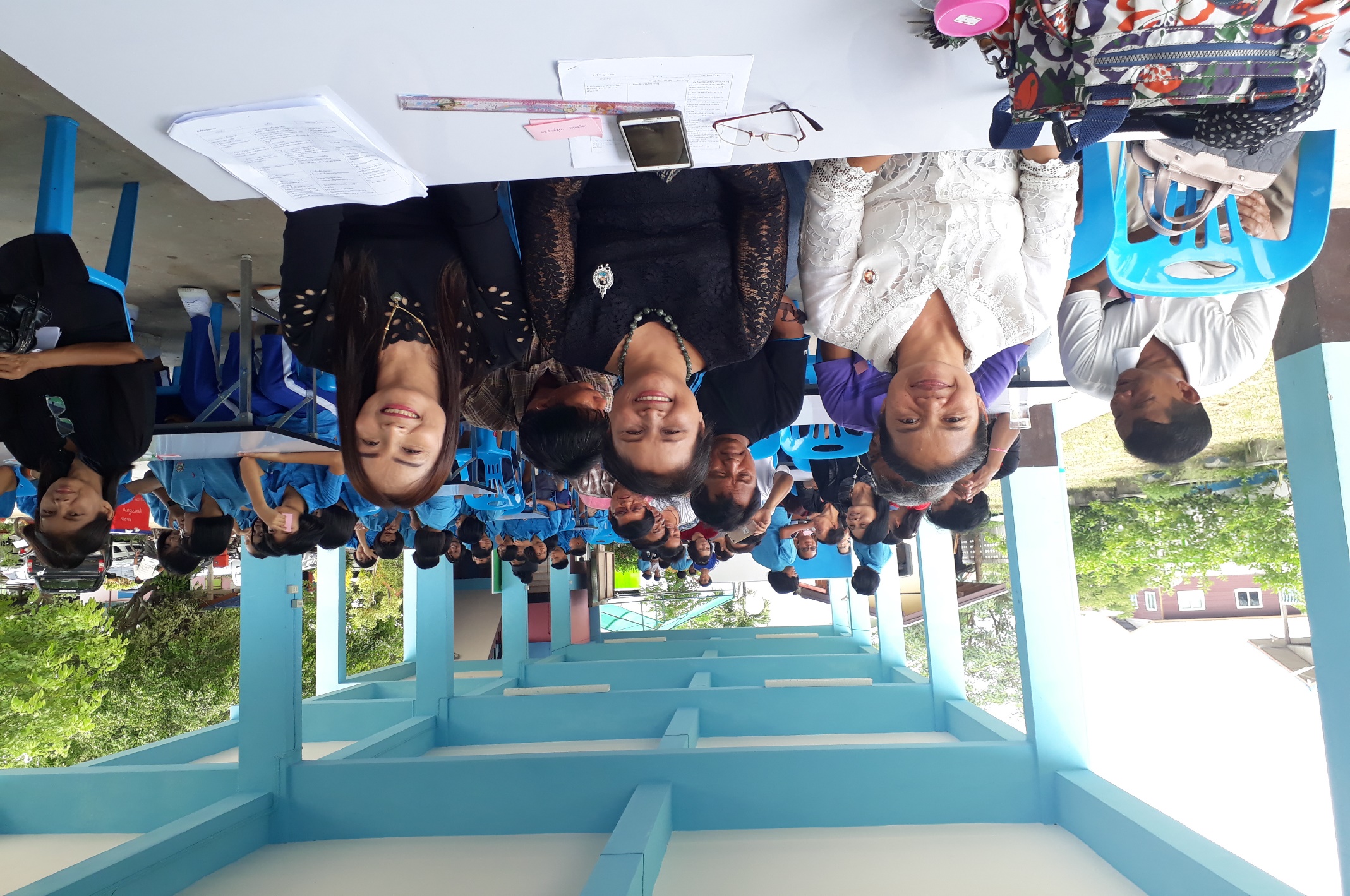 ผู้รายงานนางภัทรภร   เยี่ยมไธสงตำแหน่ง   ครูชำนาญการพิเศษโรงเรียนบ้านคอแลนกลุ่มเครือข่ายสถานศึกษาคอแลน   อำเภอบุณฑริกสำนักงานเขตพื้นที่การศึกษาประถมศึกษาอุบลราชธานี เขต 5สำนักงานคณะกรรมการการศึกษาขั้นพื้นฐานกระทรวงศึกษาธิการคำนำ	รายงานการประเมินตนเอง (Self Assessment Report : SAR) เป็นการประเมินการปฏิบัติหน้าที่ตามพระราชบัญญัติการศึกษาแห่งชาติ  พุทธศักราช  2542    และฉบับปรับปรุง พุทธศักราช 2545 รวมทั้งมาตรฐานการศึกษาของโรงเรียน  ข้าพเจ้าได้จัดทำขึ้นเพื่อรายงานผลการจัดการเรียน    การสอนและการปฏิบัติหน้าที่ของข้าพเจ้าตามฝ่าย/กลุ่มงาน ตลอดจนกิจกรรมต่าง ๆ ที่ได้ส่งเสริมให้นักเรียนมีคุณลักษณะและคุณภาพตามระดับมาตรฐานคุณภาพการศึกษา โรงเรียนบ้านคอแลน  สำนักงานเขตพื้นที่การศึกษาประถมศึกษาอุบลราชธานี  เขต 5  ประจำปีการศึกษา  2560 	รายงานนี้  โรงเรียนสามารถนำผลการดำเนินงานไปจัดทำการประเมินคุณภาพภายในและสรุปรายงานให้ผู้บังคับบัญชาตามลำดับสายงาน  ตลอดจนเผยแพร่ให้กับผู้ปกครอง  นักเรียน  ชุมชนในสังคมได้ทราบผลการปฏิบัติงานของบุคลากร โรงเรียนบ้านคอแลน  กลุ่มเครือข่ายสถานศึกษาคอแลน  อำเภอบุณฑริก  สำนักงานเขตพื้นที่การศึกษาประถมศึกษาอุบลราชธานี เขต 5	ข้อมูลที่ได้จากการประเมินในการประเมินตนเอง (SAR)   ในครั้งนี้  ข้าพเจ้าจะได้นำไปใช้เป็นแนวทางในการปรับปรุงเพื่อพัฒนาการปฏิบัติงานที่ได้รับมอบหมาย เพื่อส่งเสริมและพัฒนาศักยภาพของผู้เรียนให้สูงขึ้นในทุก ๆ ด้านต่อไป						                                  นางภัทรภร  เยี่ยมไธสง   สารบัญ									   		หน้า    ตอนที่  1  ข้อมูลส่วนตัว			  - ข้อมูลทั่วไป		√√			                  
                       - ข้อมูลการปฏิบัติหน้าที่
                       - การจัดกิจกรรมการเรียนการสอน		  - ผลการปฏิบัติงาน		  - ผลการประเมินการสอนของครูโดยนักเรียน		  - การประเมินตนเองของครู		    ตอนที่  2  ผลการดำเนินงานตามมาตรฐานการศึกษา   				      	มาตรฐานที่  1  คุณภาพของผู้เรียน			มาตรฐานที่  2  กระบวนการบริหารและการจัดการของผู้บริหารสถานศึกษา	มาตรฐานที่  3  กระบวนการจัดการเรียนการสอนที่เน้นผู้เรียนเป็นสำคัญ	มาตรฐานที่  4  ระบบการประกันคุณภาพภายในที่มีประสิทธิผล	         ภาคผนวก	รายงานการประเมินตนเอง  (SAR)ตอนที่  1  :  ข้อมูลส่วนตัว1.1  ข้อมูลทั่วไป     ชื่อ   นางภัทรภร   สกุล  เยี่ยมไธสง วุฒิการศึกษา√    ปริญญาตรี  ครุศาสตรบัณฑิต  วิชาเอก   การประถมศึกษา    จาก   สถาบันราชภัฏอุบลราชธานี√    ปริญญาโท  ศึกษาศาสตรมหาบัณฑิต   วิชาเอก   บริหารการศึกษา  จาก  มหาวิทยาลัยปทุมธานี                อื่น ๆ ระบุ.................     วิชาเอก                                      จาก...................................               ตำแหน่ง   ครู   วิทยฐานะ  ชำนาญการ      อายุ   45   ปี    ปฏิบัติราชการ   9   ปี       เลขที่ตำแหน่ง   6665   เงินเดือน   26,450.   บาท    เงินวิทยฐานะ   7,700  บาท       เกิดเมื่อวันที่  26   เดือน  สิงหาคม  พ.ศ. 2515        เริ่มรับราชการเมื่อวันที่  30   เดือน   เมษายน    พ.ศ. 2552      ปฏิบัติการสอนกลุ่มสาระการเรียนรู้ภาษาไทย  คณิตศาสตร์,  วิทยาศาสตร์ ,  สังคมศึกษาศาสนาและวัฒนธรรม, ประวัติศาสตร์, หน้าที่พลเมือง ,กิจกรรมพัฒนาผู้เรียน ( ลูกเสือ - ชมรม- แนะแนว ) ปฎิบัติงานพิเศษ เจ้าหน้าที่ห้องสมุด, เจ้าหน้าที่สหกรณ์, โครงการห้องสมุดและมุมหนังสือ ,โครงการจัดหาหนังสือแบบเรียน, โครงการแก้ปัญหาอ่านไม่ออกเขียนไม่ได้   สังกัดฝ่ายบริหารวิชาการ   โรงเรียนบ้านคอแลน   สำนักงานเขตพื้นที่การศึกษาประถมศึกษาอุบลราชธานี เขต 5       แสดงจำนวนวันลา ประจำปีการศึกษา  2560   ( 1 เมษายน  2560 – 31 มีนาคม 2561 )1.2   ข้อมูลการปฏิบัติหน้าที่           1.2.1  ปฏิบัติการสอนตลอดปีการศึกษา 2560           1.2.2   กิจกรรมพัฒนาผู้เรียน ที่ปฏิบัติการพัฒนาผู้เรียนตลอดปีการศึกษา  2560 1.2.3  ปฏิบัติหน้าที่ครูที่ปรึกษา             1.2.4  งานพิเศษ ในโรงเรียน  ได้แก่		งานบริหารวิชาการ     ฝ่าย  ห้องสมุด		งานบริหารงานทั่วไป   ฝ่าย  สหกรณ์โรงเรียน1.3  การจัดกิจกรรมการเรียนการสอน      	1.3.1  จัดทำแผนการจัดการเรียนรู้     ดังนี้1.3.2  ผลิตสื่อ / นวัตกรรม   ชิ้น     ได้แก่1.3.3  จัดทำหน่วยการเรียนรู้แบบบูรณาการ (สวนพฤกษศาสตร์, เศรษฐกิจพอเพียง) ได้แก่1.3.4  จัดทำวิจัยในชั้นเรียน จำนวนเรื่อง    ได้แก่1.3.5  การนำ/มอบหมายงาน นักเรียนไปศึกษาค้นคว้า/ใช้แหล่งเรียนรู้นอกโรงเรียนจำนวนครั้ง  ดังนี้1.3.6  เชิญวิทยากรภายนอกมาให้ความรู้แก่นักเรียน จำนวน          -         ครั้ง     ได้แก่1.3.7  รูปแบบ / วิธีการจัดกิจกรรมการเรียนการสอนที่ครูใช้ คือ ข้อใดบ้าง (ตอบได้มากกว่า 1 ข้อ)           	    √     การอธิบาย					การสืบสวนสอบสวน		การสาธิต / ทดลอง				กลุ่มสืบค้นความรู้	    √     การใช้เกมประกอบ				กลุ่มสัมพันธ์		สถานการณ์จำลอง				การเรียนรู้แบบร่วมมือ		กรณีตัวอย่าง					ความคิดรวบยอด		บทบาทสมมุติ					อริยสัจ 4		การแก้ไขสถานการณ์				การศึกษาค้นคว้าด้วยตนเอง		โปรแกรมสำเร็จรูป				การทัศนะศึกษานอกสถานที่		ศูนย์การเรียน					การเรียนรู้จากห้องสมุด		ชุดการสอน					การพัฒนากระบวนการคิด		คอมพิวเตอร์ช่วยสอน				การใช้ภูมิปัญญาท้องถิ่น		โครงงาน					การอภิปรายกลุ่มย่อย               √    การถามตอบ				           การแก้ปัญหา           อื่น ๆ ระบุ............                                         อื่น ๆ ระบุ……………………...…   สรุป  จำนวนรูปแบบ / วิธีการจัดกิจกรรมการเรียนการสอนที่ครูใช้   3   วิธี1.3.8  สภาพการปฏิบัติงานสอน  เขียนเครื่องหมาย    ในช่องที่ตรงกับความเป็นจริงที่ท่านปฏิบัติอยู่  (ตอบได้มากกว่า 1)1.3.9  การพัฒนาตนเอง  (การเข้าร่วมกิจกรรมทางวิชาการ /  การเข้าร่วมอบรม  /  ประชุมสัมมนา   / ศึกษาดูงาน   ฯลฯ)    สรุป การพัฒนาตนเอง  จำนวน    3   ครั้ง  จำนวน   4     วัน คิดเป็น   24   ชั่วโมง   นำมาขยายผล... 3.....ครั้ง1.3.10  การได้รับรางวัล / ประกาศเกียรติคุณ / ผลงานดีเด่น / เกียรติประวัติที่ปรากฏต่อสาธารณชนด้านสถานศึกษา / ครู / นักเรียน1.3.11  การได้รับเชิญเป็นวิทยากร/กรรมการตัดสินภายในและภายนอกสถานศึกษา1.4  ผลการปฏิบัติงาน    	1.4.1  การปฏิบัติหน้าที่จัดกิจกรรมการเรียนการสอนประจำปีการศึกษา  ปรากฏผลดังนี้ 	1.4.2  การปฏิบัติงานหน้าที่พิเศษ  ปรากฏผลดังนี้ (หลักฐานปรากฏในภาคผนวก)
     	        1)  ฝ่ายวิชาการ1.  ปฏิบัติหน้าที่รองหัวหน้ากลุ่มสาระการเรียนรู้   ภาษาไทย2.  ปฏิบัติหน้าที่การสอนกลุ่มสาระการเรียนรู้   ภาษาไทย  ,คณิตศาสตร์ ,วิทยาศาสตร์,     สังคมศึกษาศาสนาและวัฒนธรรม,ประวัติศาสตร์,หน้าที่พลเมือง3.  การรับนักเรียนเข้าศึกษาต่อระดับชั้นประถมศึกษาปีที่. 1 4.  ปฏิบัติหน้าที่เจ้าหน้าที่ห้องสมุด 5.  ปฏิบัติหน้าที่เจ้าหน้าที่สหกรณ์โรงเรียน       สรุปได้ว่า   ระดับคุณภาพการปฏิบัติงา        √    ดี  	           พอใช้              ปรับปรุง                    2)  ฝ่ายกิจการนักเรียน1.  การเยี่ยมบ้านนักเรียนชั้นประถมศึกษาปีที่  1                                          2.  ร่วมการประชุมผู้ปกครองนักเรียน ภาคเรียนละ  1  ครั้ง3.  อื่น ๆ ...........................-..............................................................       สรุปได้ว่า   ระดับคุณภาพการปฏิบัติงาน           √     ดี  	    พอใช้             ปรับปรุง                     3)  ฝ่ายบริหารงานทั่วไป1. ปฏิบัติงานหน้าที่ดูแลบริเวณเขตรับผิดชอบชั้นประถมศึกษาปีที่ 1                                                                   2. อื่นๆ …………………………………………………………………………….      สรุปได้ว่า   ระดับคุณภาพการปฏิบัติงาน          √       ดี  	    พอใช้              ปรับปรุง 4)  ฝ่ายอำนวยการและบุคลากร   1.  ปฏิบัติงานหน้าที่ การรับเงินบำรุงการศึกษานักเรียนชั้นมัธยมศึกษาปีที่.-../.-... จำนวน..-...ครั้ง   2.  อื่น ๆ…………………………-…………………………………………………      สรุปได้ว่า   ระดับคุณภาพการปฏิบัติงาน                ดี  	√     พอใช้               ปรับปรุง5)  ฝ่ายยุทธศาสตร์การพัฒนา   1.  รายงานผลการประเมินตนเอง  (SAR) ประจำปีการศึกษา  2560         2.  อื่น ๆ……………………………………………………………………………      สรุปได้ว่า   ระดับคุณภาพการปฏิบัติงาน          √     ดี  	    พอใช้                ปรับปรุง1.5  ผลการประเมินการสอนของครูโดยนักเรียน (หลักฐานแสดงความพึงพอใจต่อการเรียนการสอน)      ตาราง  แสดงร้อยละของระดับการประเมินการสอนของครูโดยนักเรียน             จากผลการประเมินการสอนของครูโดยนักเรียน  พบว่าอยู่ในระดับ  มากที่สุด       √    มาก 	    ปานกลาง  	     น้อย	 น้อยที่สุด1.6  การประเมินตนเองเกี่ยวกับการจัดทำแผนการจัดการเรียนรู้ที่เน้นผู้เรียนเป็นสำคัญ(เขียนเครื่องหมาย / ลงในช่องระดับคุณภาพ โดยพิจารณาจากเกณฑ์การประเมินด้านขวามือ)สรุป : 	การจัดทำแผนการจัดการเรียนรู้นี้ อยู่ในระดับคุณภาพ…………ดี…………..                   เกณฑ์การตัดสิน	4     หมายถึง    มีการปฏิบัติอยู่ในระดับดีมาก หรือพอใจมากที่สุด	3     หมายถึง    มีการปฏิบัติอยู่ในระดับดี หรือพอใจมาก	2     หมายถึง    มีการปฏิบัติอยู่ในระดับปานกลาง หรือพอใจพอใช้	1     หมายถึง    มีการปฏิบัติอยู่ในระดับปรับปรุง หรือไม่พอใจตอนที่ 2                            ผลการดำเนินงานตามมาตรฐานการศึกษาคำชี้แจง  ศึกษาเกณฑ์มาตรฐานคุณภาพการศึกษาของโรงเรียนบ้านคอแลน  มาตรฐานที่ 1 - 4มาตรฐานที่ 1- 4  ประเมินผลแล้วจะได้ผลระดับคุณภาพตัวบ่งชี้/มาตรฐาน     แล้วทำเครื่องหมาย   ลงในช่องระดับคุณภาพ3.  เกณฑ์การตัดสิน	5     หมายถึง    มีผลการปฏิบัติอยู่ในระดับดีมาก4     หมายถึง    มีผลการปฏิบัติอยู่ในระดับดี 	3     หมายถึง    มีผลการปฏิบัติอยู่ในระดับปานกลาง2     หมายถึง    มีผลการปฏิบัติอยู่ในระดับน้อย	1     หมายถึง    มีผลการปฏิบัติอยู่ในระดับน้อยมากมาตรฐานที่ 1  คุณภาพของผู้เรียนมาตรฐานที่ 2  กระบวนการบริหารและการจัดการของผู้บริหารสถานศึกษามาตรฐานที่ 3  กระบวนการจัดการเรียนการสอนที่เน้นผู้เรียนเป็นสำคัญมาตรฐานที่ 4  ระบบการประกันคุณภาพภายในที่มีประสิทธิผล                                       ผลการประเมินสมรรถนะสำคัญของผู้เรียนผลการประเมินสมรรถนะสำคัญของผู้เรียน พบว่า นักเรียนอยู่ในระดับ......ดี......                                         ผลการประเมินการอ่านคิด วิเคราะห์และเขียน ผลการประเมินการอ่านคิด วิเคราะห์และเขียน พบว่า นักเรียนอยู่ในระดับ....ดี......                                     ผลการประเมินคุณลักษณะอันพึงประสงค์ผลการประเมินคุณลักษณะอันพึงประสงค์พบว่า นักเรียนอยู่ในระดับ    ดี     .ภาคผนวก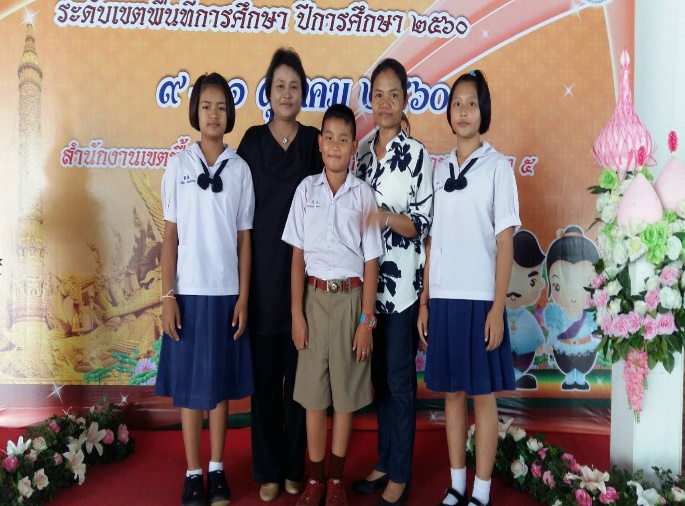 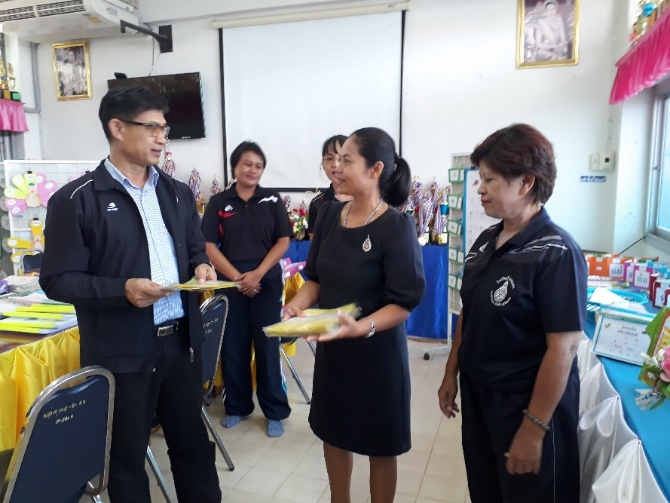 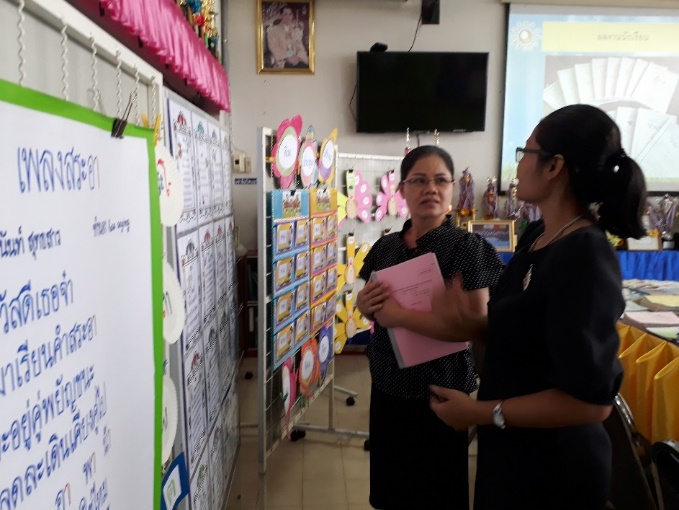 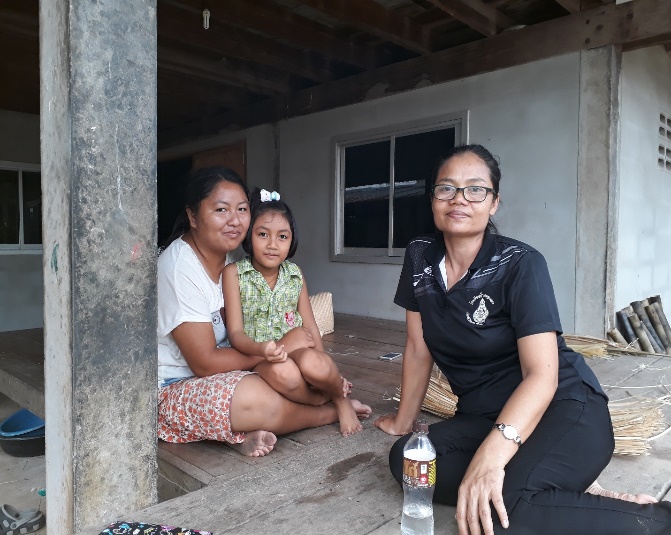 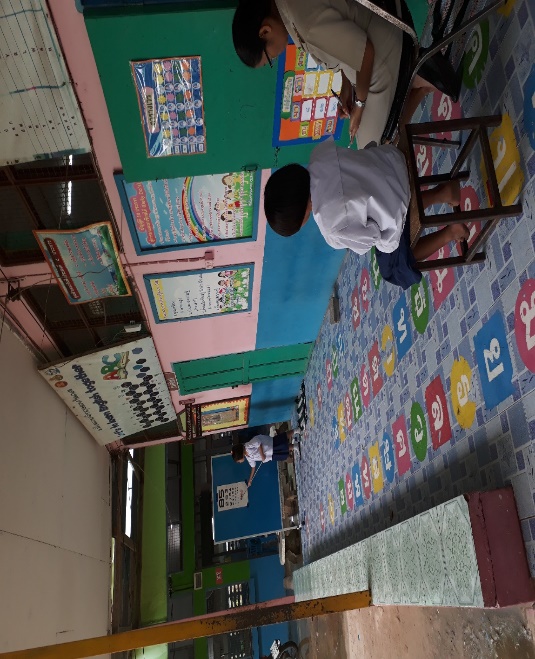 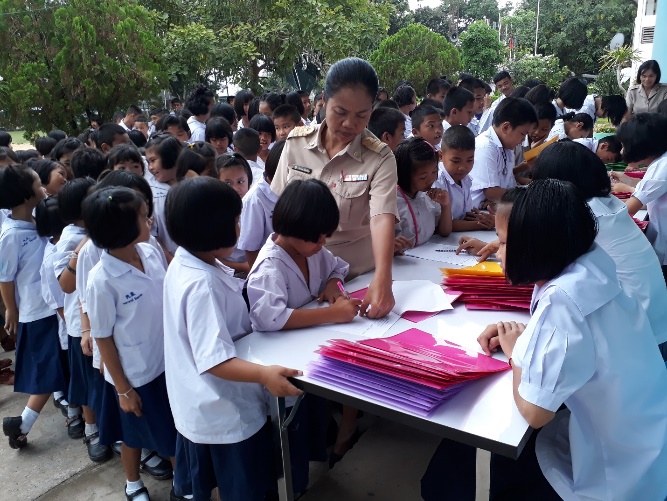 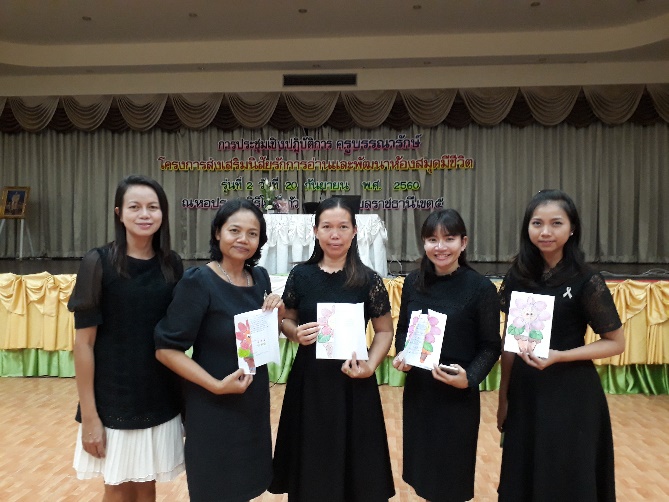 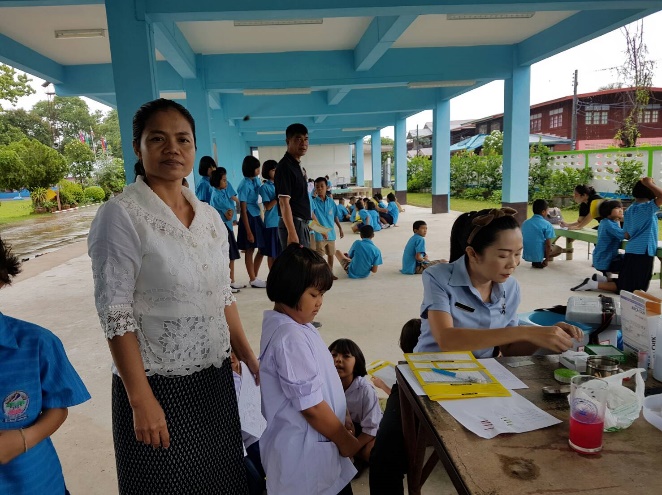 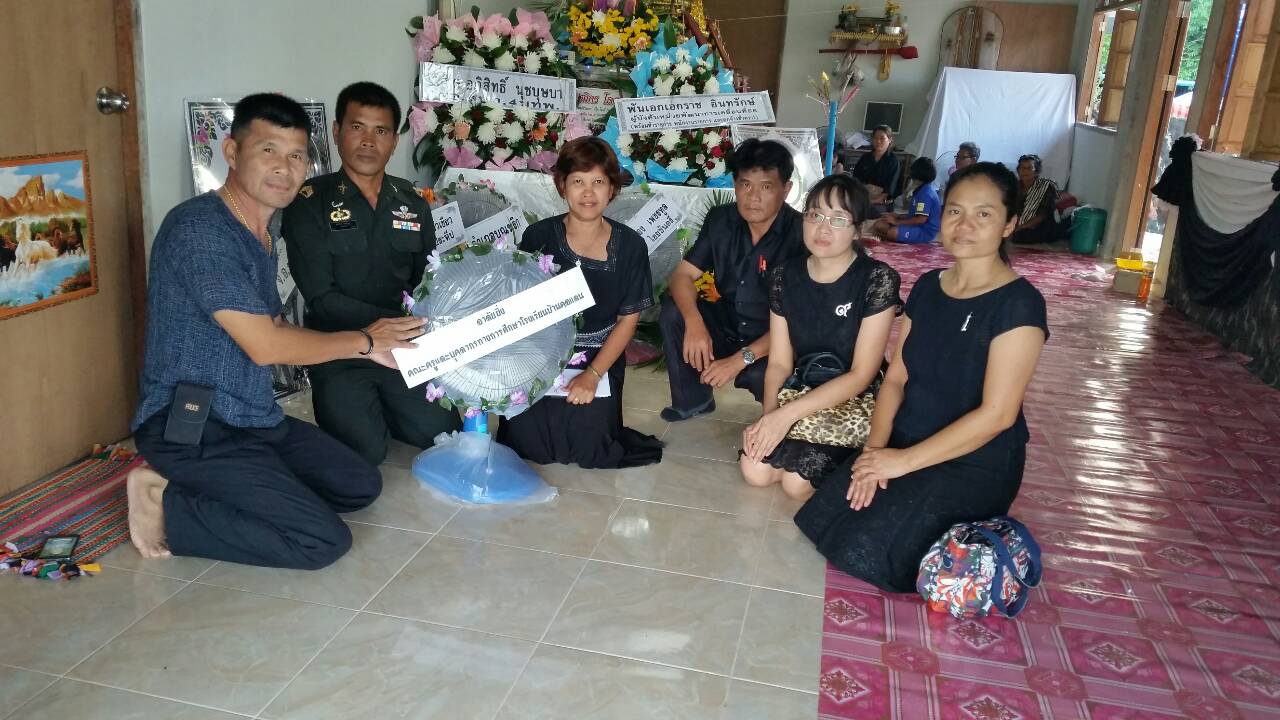 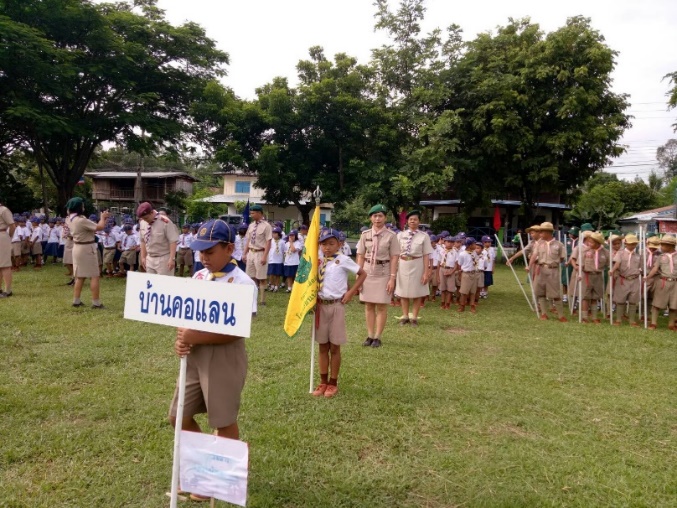 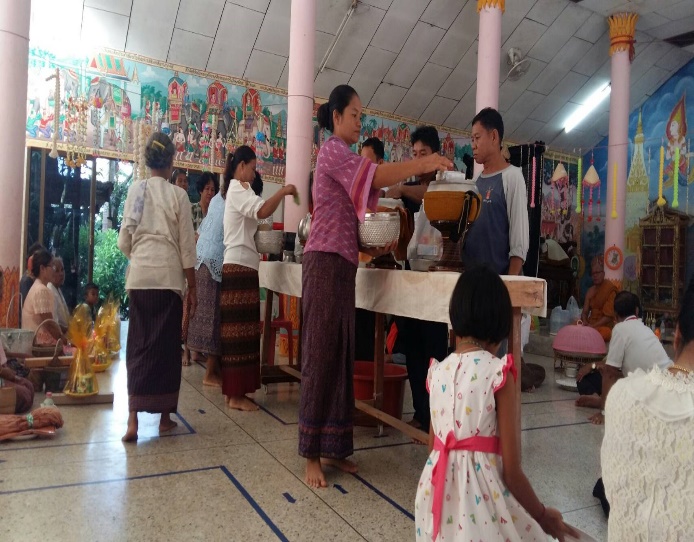 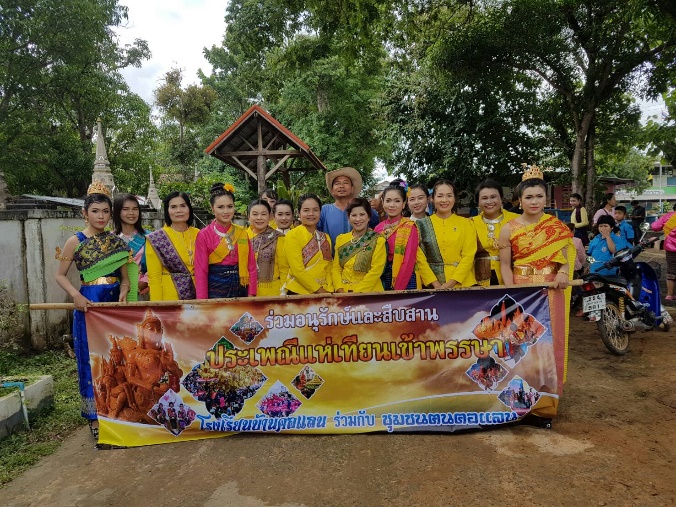 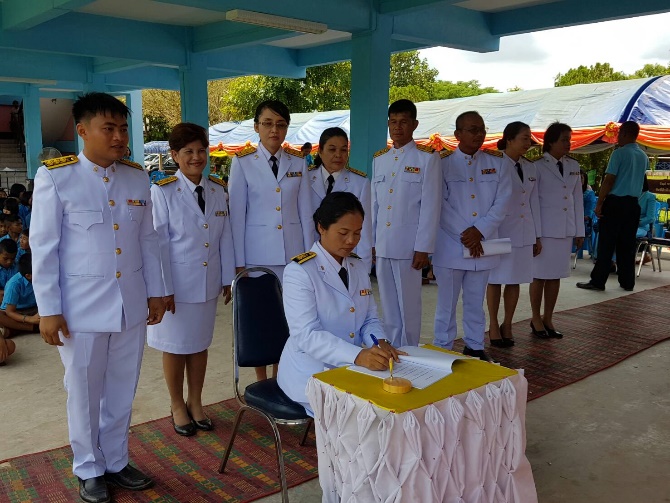 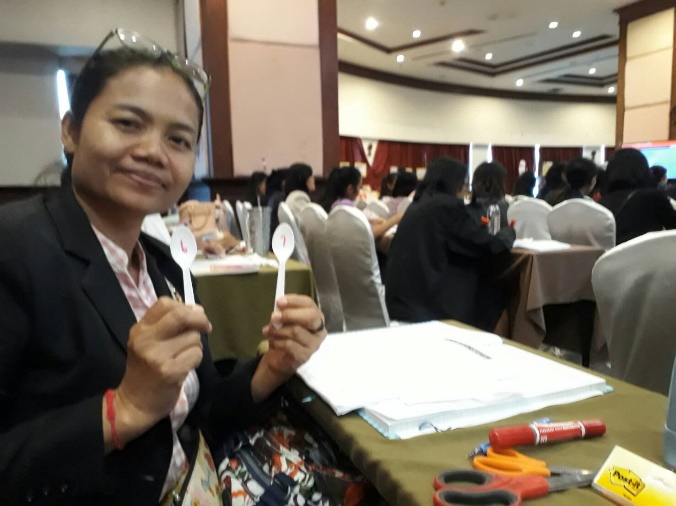 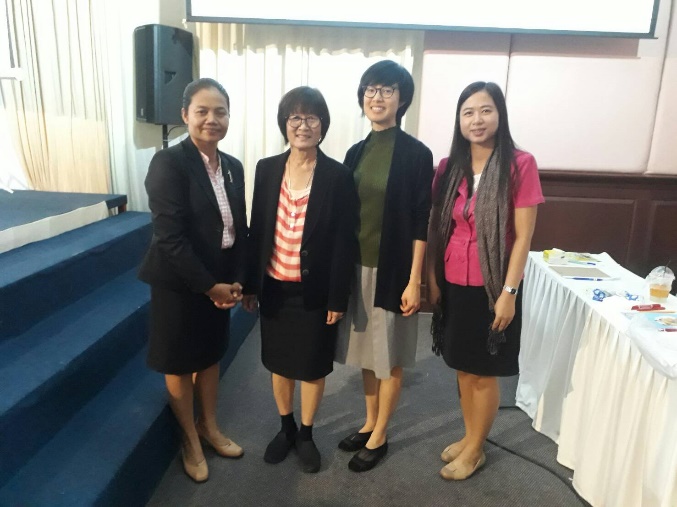 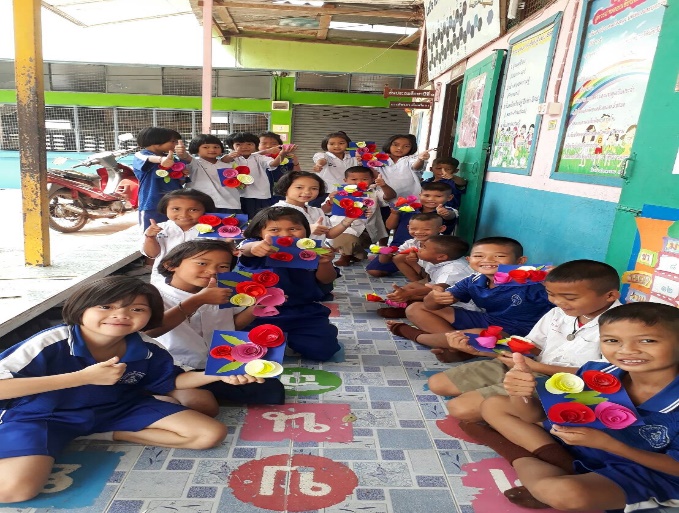 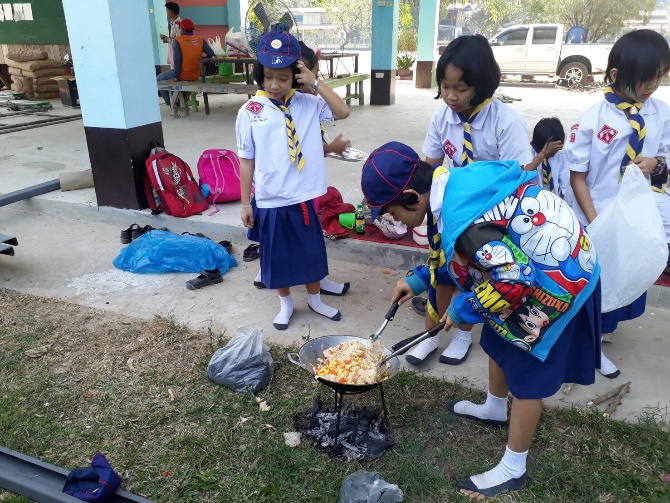 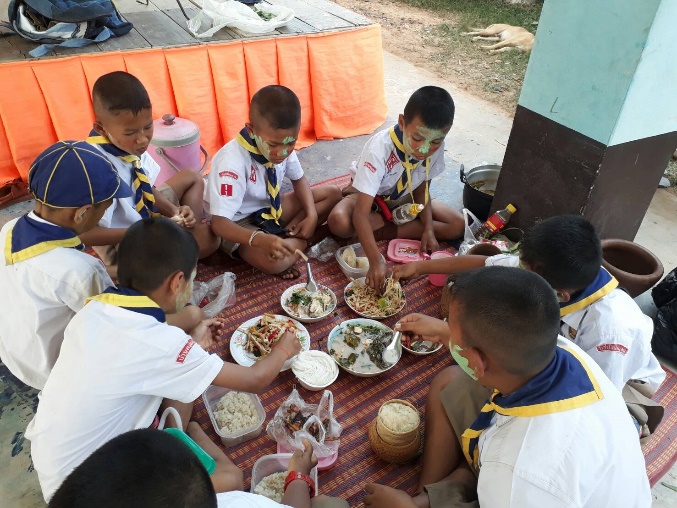 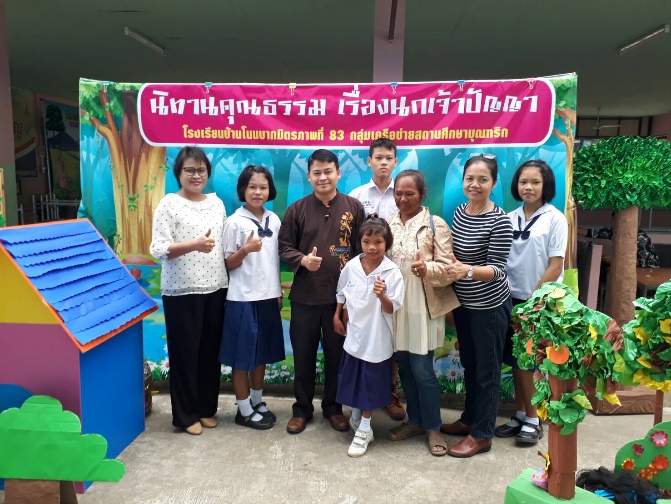 วัน เดือน ปีที่ลาลาป่วยลาป่วยลากิจลากิจลาอุปสมบทลาอุปสมบทลาคลอดลาคลอดมาสายมาสายวัน เดือน ปีที่ลาครั้งวันครั้งวันครั้งวันครั้งวันครั้งวัน---------------------------------รวม----------รวมทั้งสิ้นจำนวน........-........ครั้ง   จำนวน........-........วันจำนวน........-........ครั้ง   จำนวน........-........วันจำนวน........-........ครั้ง   จำนวน........-........วันจำนวน........-........ครั้ง   จำนวน........-........วันจำนวน........-........ครั้ง   จำนวน........-........วันจำนวน........-........ครั้ง   จำนวน........-........วันจำนวน........-........ครั้ง   จำนวน........-........วันจำนวน........-........ครั้ง   จำนวน........-........วันจำนวน........-........ครั้ง   จำนวน........-........วันจำนวน........-........ครั้ง   จำนวน........-........วันที่รหัสวิชาชื่อวิชาชั้นจำนวนห้องจำนวนชั่วโมง / สัปดาห์ภาคเรียนที่ 1ภาคเรียนที่ 1ภาคเรียนที่ 1ภาคเรียนที่ 1ภาคเรียนที่ 1ภาคเรียนที่ 11ท11101ภาษาไทยป.1152ค11101คณิตศาสตร์ป.1153ว11101วิทยาศาสตร์ป.1124ส 11101สังคมศึกษา ศาสนาและวัฒนธรรมป.1115ส 11102ประวัติศาสตร์ป.1116ส 11231หน้าที่พลเมืองป.1117ลดเวลาเรียนป.1158ซ่อมเสริมป.113                      รวม                      รวม                      รวม                      รวม23ภาคเรียนที่ 2ภาคเรียนที่ 2ภาคเรียนที่ 2ภาคเรียนที่ 2ภาคเรียนที่ 2ภาคเรียนที่ 21ท11101ภาษาไทยป.1152ค11101คณิตศาสตร์ป.1153ว11101วิทยาศาสตร์ป.1124ส 11101สังคมศึกษา ศาสนาและวัฒนธรรมป.1115ส 11102ประวัติศาสตร์ป.1116ส 11231หน้าที่พลเมืองป.1117ลดเวลาเรียนป.1158ซ่อมเสริมป.113                     รวม                     รวม                     รวม                     รวม23ที่กิจกรรมพัฒนาผู้เรียน และชุมนุมชั้น /ห้องจำนวนนักเรียนผ่านไม่ผ่าน1ลูกเสือป.12020-2ยุวกาชาด----3ผู้บำเพ็ญประโยชน์ป.12020-4ชุมนุม ชมรมป.12020-  5กิจกรรมเพื่อสังคมและสาธารณประโยชน์----  6แนะแนวป.12020-ชั้น / ห้องจำนวนนักเรียนจำนวนนักเรียนรวมทั้งสิ้น (คน)ชั้น / ห้องชาย (คน)หญิง (คน)รวมทั้งสิ้น (คน)ประถมศึกษาปีที่   181220ที่รหัสวิชาสาระการเรียนรู้/รายวิชาระดับชั้นจำนวน/แผน1ท  11101ภาษาไทยป.112  หน่วย ที่ชื่อสื่อ/นวัตกรรมจำนวน (ชิ้น)1แบบฝึกอ่านพยัญชนะ202แบบฝึกอ่านสระ203แบบฝึกการแต่งประโยค224ตะกร้ามาตราตัวสะกด95แผนผังสระ326แผนภูมิเพลง57บัตรผันวรรณยุกต์38แบบบันทึกการเขียนตามคำบอก229แบบฝึกอ่านคำพื้นฐาน2210แบบฝึกทักษะ เรื่อง  สระเสียงยาว  9หน่วยที่เรื่องจำนวนชั่วโมง---ที่เรื่องระดับชั้น1การพัฒนาการใช้แบบฝึกทักษะ เรื่อง สระเสียงยาว ป.1ที่ชื่อแหล่งเรียนรู้เรื่องจำนวนครั้ง1ห้องสมุดคำประสมสระต่างๆ22รอบสนามฟุตบอลสิ่งมีชีวิต13บริเวณอาคารเรียนการวัดความยาว2ที่วัน /เดือน / ปีชื่อวิทยากรเรื่อง / หัวข้อ----ที่รายการปฏิบัติมากที่สุดมากปานกลางน้อยน้อยที่สุด1ตรงตามวุฒิ/สาขาวิชาที่จบการศึกษา2ตรงตามความถนัด3ตรงตามประสบการณ์การสอน4ตรงกับความรู้ความสามารถ5ตรงกับความต้องการ/ความสนใจที่วัน /เดือน/ ปีเรื่องสถานที่หน่วยงานที่จัดหลักฐาน120  กันยายน  2560การอบรมการดำเนินงานโครงการส่งเสริมนิสัยรักการอ่านและพัฒนาห้องสมุดมีชีวิต ปีการศึกษา  ๒๕๖๐ ห้องประชุมสิริโพธิ์แก้ว  สำนักงานเขตพื้นที่การศึกษาประถมศึกษาอุบลราชธานี เขต ๕รายงานการอบรม222  พฤศจิกายน 2560โครงการฝึกอบรมเชิงปฺฏิบัติการ” การพัฒนาครูป.1และเจ้าหน้าที่สาธารณสุขให้ใช้แบบสังเกตพฤติกรรม  4 กลุ่มโรค EQ/SDQ ในเด็กวัยเรียน”     ห้องประชุม  3โรงพยาบาลบุณฑริกจังหวัดอุบลราชธานีโรงพยาบาลบุณฑริกจังหวัดอุบลราชธานีรายงานการอบรม319 – 20 มีนาคม 2561การพัฒนาศักยภาพครู ป.1-3 ด้านการอ่านการเขียนตามหลักการเรียนรู้โดยใช้สมองเป็นฐาน (Brain- based Learnning  =  BBL  )โรงแรมเนวด้าแกรนด์จังหวัดอุบลราชธานีสพป.อบ.5รายงานการอบรมที่วัน/เดือน/ปีรางวัล/เกียรติคุณหน่วยงานที่มอบหลักฐาน113  ต.ค. 2560ครูผู้ฝึกสอน ประกวดร้องเพลงลูกทุ่งหญิง ด้านพิการทางร่างกาย  ชั้น ป.1-6 รางวัลรองชนะเลิศอันดับ 1สพป.อบ 5เกียรติบัตร 211  ต.ค. 2560ครูผู้ฝึกสอน ประกวดกิจกรรมสร้างสรรค์วรรณคดีไทย  ชั้นป. 1- 3 รางวัลรองชนะเลิศ อันดับ 3สพป.อบ 5เกียรติบัตร321  ส.ค. 2560ครูผู้ฝึกสอน ประกวดร้องเพลงลูกทุ่งหญิง ด้านพิการทางร่างกาย  ชั้น ป.1-6 รางวัลชนะเลิศเครือข่ายสถานศึกษาคอแลนเกียรติบัตร 4 21 ส.ค. 2560ครูผู้ฝึกสอน ประกวดกิจกรรมสร้างสรรค์วรรณคดีไทย  ชั้นป. 1- 3 รางวัลชนะเลิศ เครือข่ายสถานศึกษาคอแลนเกียรติบัตรที่วัน / เดือน / ปีรายการ / เรื่องหน่วยงานที่เชิญ119  ส.ค. 2560กิจกรรมคัดลายมือกลุ่มเครือข่ายสถานศึกษา220 ส.ค. 2560 กิจกรรมประกวดร้องเพลงไทยลูกทุ่ง ,เพลงลูกกรุง, เพลงพระราชนิพนธ์กลุ่มเครือข่ายสถานศึกษา321 ส.ค. 2560 กิจกรรมคำคม ชั้นป.1-6กลุ่มเครือข่ายสถานศึกษาที่รายวิชาห้องจำนวนผู้เรียนผลการเรียน (คน)ผลการเรียน (คน)ผลการเรียน (คน)ผลการเรียน (คน)ผลการเรียน (คน)ผลการเรียน (คน)ผลการเรียน (คน)ผลการเรียน (คน)ผลการเรียน (คน)ผลการเรียน (คน)ผลการเรียน (คน)ที่รายวิชาห้องจำนวนผู้เรียนรมส.011.522.533.54รวมปีการศึกษา 25601ภาษาไทย120--312121-9202คณิตศาสตร์120--32211-38203วิทยาศาสตร์120--3412- -26204สังคมศึกษา ศาสนาและวัฒนธรรม120--2--1--611205ประวัติศาสตร์120--32321-81206หน้าที่พลเมือง120-------241420รวมรวมรวม14987432349ร้อยละร้อยละร้อยละ1000.53.88.1ร้อยละของนักเรียนที่ได้รับผลการเรียน 3 ขึ้นไปร้อยละของนักเรียนที่ได้รับผลการเรียน 3 ขึ้นไปร้อยละของนักเรียนที่ได้รับผลการเรียน 3 ขึ้นไปร้อยละของนักเรียนที่ได้รับผลการเรียน 3 ขึ้นไปร้อยละของนักเรียนที่ได้รับผลการเรียน 3 ขึ้นไปร้อยละของนักเรียนที่ได้รับผลการเรียน 3 ขึ้นไปร้อยละของนักเรียนที่ได้รับผลการเรียน 3 ขึ้นไปร้อยละของนักเรียนที่ได้รับผลการเรียน 3 ขึ้นไปร้อยละของนักเรียนที่ได้รับผลการเรียน 3 ขึ้นไปร้อยละของนักเรียนที่ได้รับผลการเรียน 3 ขึ้นไปร้อยละของนักเรียนที่ได้รับผลการเรียน 3 ขึ้นไปร้อยละของนักเรียนที่ได้รับผลการเรียน 2 ขึ้นไปร้อยละของนักเรียนที่ได้รับผลการเรียน 2 ขึ้นไปร้อยละของนักเรียนที่ได้รับผลการเรียน 2 ขึ้นไปร้อยละของนักเรียนที่ได้รับผลการเรียน 2 ขึ้นไปร้อยละของนักเรียนที่ได้รับผลการเรียน 2 ขึ้นไปร้อยละของนักเรียนที่ได้รับผลการเรียน 2 ขึ้นไปร้อยละของนักเรียนที่ได้รับผลการเรียน 2 ขึ้นไปร้อยละของนักเรียนที่ได้รับผลการเรียน 2 ขึ้นไปร้อยละของนักเรียนที่ได้รับผลการเรียน 2 ขึ้นไปร้อยละของนักเรียนที่ได้รับผลการเรียน 2 ขึ้นไปร้อยละของนักเรียนที่ได้รับผลการเรียน 2 ขึ้นไปกิจกรรมระดับการประเมินระดับการประเมินระดับการประเมินระดับการประเมินระดับการประเมินกิจกรรมมากที่สุดมากปานกลางน้อยน้อยที่สุด1.  ครูแจ้งผลการเรียนรู้ให้นักเรียนทราบอย่างชัดเจน/2.  ครูจัดกิจกรรมการเรียนรู้สนุกและน่าสนใจ/3.  เนื้อหาที่สอนทันสมัยเสมอ/4.  ครูใช้สื่อประกอบการเรียนการสอนที่เหมาะสมและหลากหลาย/5.  ครูใช้คำถามซักถามนักเรียนบ่อย ๆ/6.  ครูประยุกต์สาระที่สอนเข้ากับเหตุการณ์ปัจจุบัน/สภาพแวดล้อม/7.  ครูส่งเสริมนักเรียนได้ฝึกปฏิบัติจริง มีการจัดการ และ การแก้ปัญหา/8.  ครูให้นักเรียนฝึกกระบวนการคิด คิดวิเคราะห์  คิดสร้างสรรค์  /9.  ครูส่งเสริมให้นักเรียนทำงานร่วมกันทั้งเป็นกลุ่มและรายบุคคล/10. ครูให้นักเรียนแสวงหาความรู้จากแหล่งเรียนรู้ต่าง ๆ/11. ครูมีการเสริมแรงให้นักเรียนที่ร่วมกิจกรรมการเรียนการสอน/12. ครูเปิดโอกาสให้นักเรียนซักถามปัญหา/13. ครูคอยกระตุ้นให้นักเรียนตื่นตัวในการเรียนเสมอ/14. ครูสอดแทรกคุณธรรมและค่านิยม  12  ประการในวิชาที่สอน/15. ครูยอมรับความคิดเห็นของนักเรียนที่ต่างไปจากครู/16. นักเรียนมีส่วนร่วมในการวัดและประเมินผลการเรียน/17. ครูมีการประเมินผลการเรียนด้วยวิธีการที่หลากหมายและยุติธรรม/18. ครูมีความตั้งใจในการจัดกิจกรรมการเรียนการสอน /19. บุคลิกภาพ การแต่งกายและการพูดจาของครูเหมาะสม /20. ครูเข้าสอนและออกชั้นเรียนตรงตามเวลา/ดัชนีชี้วัดระดับคุณภาพระดับคุณภาพระดับคุณภาพระดับคุณภาพเกณฑ์การประเมินดัชนีชี้วัด4321เกณฑ์การประเมิน1.  การวิเคราะห์ มาตรฐานฯและ  ตัวชี้วัด/ผลการเรียนรู้     (ระดับ 4 มี 5 ข้อ     ระดับ 3  มี  4 ข้อ     ระดับ 2  มี  3  ข้อ     ระดับ 1  มี  1-2  ข้อ) /1.  มีการระบุตัวชี้วัด/ผลการเรียนรู้2.  มีการวิเคราะห์ตัวชี้วัด/ผลการเรียนรู้       แยกออกเป็น 3  ด้านคือ  ความรู้  เจตคติ  ทักษะ  (KPA)3.  มีความเหมาะสม สอดคล้องกับกิจกรรมการเรียนรู้4.  สอดคล้องกับผลการเรียนรู้ที่คาดหวัง5.  ครอบคลุมมาตรฐานการศึกษา2.  การออกแบบกิจกรรม     การเรียนรู้      (ระดับ 4 มี 5 ข้อ     ระดับ 3  มี  4 ข้อ     ระดับ 2  มี  3  ข้อ     ระดับ 1  มี  1-2  ข้อ) /1.  การออกแบบกิจกรรมการเรียนรู้เป็นขั้นตอน2.  แผนการจัดกิจกรรมการเรียนรู้มี     องค์ประกอบครบ 4  ด้าน  (แลกเปลี่ยน         ประสบการณ์ การสร้างองค์ความรู้           นำเสนอความรู้  ปฏิบัติ / ประยุกต์ใช้)3.  มีความเหมาะสมกับจุดประสงค์การเรียนรู้4.  มีความสอดคล้องกับจุดประสงค์การเรียนรู้      ทั้ง 3 ด้าน (ความรู้ เจตคติ ทักษะ)5.  สามารถปฏิบัติได้จริง3.  การออกแบบปฏิสัมพันธ์       (ระดับ 4 มี 5 ข้อ     ระดับ 3  มี  4 ข้อ     ระดับ 2  มี  3  ข้อ     ระดับ 1  มี  1-2  ข้อ) /1.  มีการจัดกิจกรรมการเรียนรู้โดยใช้กระบวนการกลุ่ม2.  มีความหลากหลายในการมีส่วนร่วมของผู้เรียน3.  มีการกำหนดบทบาทและกิจกรรมอย่าง ชัดเจน4.  ปฏิบัติจริง5.  ผู้เรียนสนุกสนาน เกิดการเรียนรู้ดัชนีชี้วัดระดับคุณภาพระดับคุณภาพระดับคุณภาพระดับคุณภาพระดับคุณภาพเกณฑ์การประเมินดัชนีชี้วัด44321เกณฑ์การประเมิน4.  การออกแบบประเมินผล    (ระดับ 4 มี 5 ข้อ     ระดับ 3  มี  4 ข้อ     ระดับ 2  มี  3  ข้อ     ระดับ 1  มี  1-2  ข้อ)//1.  มีการประเมินผลการเรียนในแต่ละแผน       2.  มีการกำหนดวิธีการประเมินผลหลากหลาย3.  วิธีการประเมินผลสอดคล้องกับจุดประสงค์การเรียนรู้4.  ปฏิบัติจริง5.  นำผลการประเมินมาพัฒนาการเรียนรู้5.  การใช้สื่ออุปกรณ์     การเรียนรู้    (ระดับ 4 มี 5 ข้อ     ระดับ 3  มี  4 ข้อ     ระดับ 2  มี  3  ข้อ     ระดับ 1  มี  1-2  ข้อ)//1.  มีการใช้สื่อ อุปกรณ์หรือแหล่งเรียนรู้2.  มีการกำหนดขั้นตอนหรือวิธีการใช้สื่อ          หรือแหล่งเรียนรู้ 3.  มีการใช้สื่อ อุปกรณ์หรือแหล่งการเรียนรู้     เหมาะสมกับกิจกรรมการเรียนรู้4.  มีสื่อ อุปกรณ์ แหล่งเรียนรู้5.  มีการพัฒนาสื่อ อุปกรณ์ แหล่งเรียนรู้ตัวบ่งชี้ระดับคุณภาพตัวบ่งชี้/มาตรฐานระดับคุณภาพตัวบ่งชี้/มาตรฐานระดับคุณภาพตัวบ่งชี้/มาตรฐานระดับคุณภาพตัวบ่งชี้/มาตรฐานระดับคุณภาพตัวบ่งชี้/มาตรฐานตัวบ่งชี้543211.1 ผู้เรียนมีความสามารถในการอ่าน การเขียน  การสื่อสารและการคิดคำนวณ/1.2 ผู้เรียนมีความสามารถในด้านการสื่อสารทั้งภาษาไทย และภาษาอังกฤษ/1.3 ผู้เรียนความสามารถในการคิดวิเคราะห์  คิดอย่างมีวิจารณญาณ  อภิปรายแลกเปลี่ยนความคิดเห็นและแก้ปัญหา/1.4 ผู้เรียนมีความรู้ ทักษะและเจตคติที่ดี  พร้อมที่จะศึกษาต่อในระดับชั้นที่สูงขึ้นหรือมีวุฒิภาวะทางอาชีพเหมาะสมกับช่วงวัย/1.5 ผู้เรียนมีความคิดริเริ่ม  และสร้างสรรค์ผลงานด้วยความภาคภูมิใจ/1.6 ผู้เรียนใช้เทคโนโลยีและการสื่อสารในการเรียนรู้และนำเสนอผลงาน/1.7 ผู้เรียนแสวงหาความรู้ด้วยตนเองจากห้องสมุด   แหล่งเรียนรู้และ สื่อต่างๆ รอบตัว/1.8 ผู้เรียนมีความประพฤติด้านคุณธรรม  จริยธรรม  ค่านิยม  จิตสังคม และจิตสำนึกตามที่โรงเรียนกำหนดปรากฏชัดเจน/1.9 ผู้เรียนมีส่วนร่วมในการอนุรักษ์ทรัพยากรธรรมชาติและสิ่งแวดล้อมอย่างเป็นรูปธรรม     /ตัวบ่งชี้ระดับคุณภาพตัวบ่งชี้/มาตรฐานระดับคุณภาพตัวบ่งชี้/มาตรฐานระดับคุณภาพตัวบ่งชี้/มาตรฐานระดับคุณภาพตัวบ่งชี้/มาตรฐานระดับคุณภาพตัวบ่งชี้/มาตรฐานตัวบ่งชี้543211.10 ผู้เรียนมีความภาคภูมิใจในท้องถิ่น  ในความเป็นไทยและเห็นคุณค่าเกี่ยวกับภูมิปัญญาไทย  และแสดงออกได้อย่างเหมาะสมในชีวิตประจำวัน/1.11 ผู้เรียนยอมรับเหตุผลความคิดเห็นของผู้อื่น และมีมนุษยสัมพันธ์ดี/1.12 ผู้เรียนรู้และมีวิธีการป้องกันตนเองจากการล่อลวง ข่มเหงรังแก/1.13 ผู้เรียนไม่เพิกเฉยต่อการกระทำสิ่งที่ไม่ถูกต้อง  และอยู่ร่วมกันด้วยดีในครอบครัว/1.14 ผู้เรียนมีวิธีการรักษาสุขภาพของตนเองให้แข็งแรง/1.15 ผู้เรียนรักษาอารมณ์และสุขภาพจิตให้ดีอยู่เสมอ/1.16 ผู้เรียนมีความรู้สึกที่ดีต่ออาชีพสุจริตและหาความรู้เกี่ยวกับอาชีพที่ตนเองสนใจ/สรุปผลการประเมินมาตรฐานที่ 1  /กิจกรรม/โครงการ/หลักฐานร่องรอยที่ดำเนินการผลการดำเนินงานจุดเด่นผู้เรียนอ่านหนังสือออกและอ่านคล่อง รวมทั้งสามารถเขียนสื่อสารได้ทุกคน สามารถใช้เทคโนโลยีในการแสวงหาความรู้ได้ด้วยตนเอง ส่งผลให้ผลสัมฤทธิ์ทางการเรียนอยู่ในระดับดี มีคะแนนเฉลี่ยผลการทดสอบทางการศึกษาระดับชาติ (O – NET) สูงกว่าระดับชาติ และมากกว่า ร้อยละ ๕๐ ทุกกลุ่มสาระที่มีการทดสอบและต่อเนื่องมาตลอด	ผู้เรียนมีสุขภาพร่างกายแข็งแรง มีสมรรถภาพทางกายและน้ำหนักส่วนสูงตามเกณฑ์ มีระเบียบวินัย จนเป็นเอกลักษณ์ของสถานศึกษา โดยเฉพาะกีฬาประเภทวอลเลย์บอล เป็นที่ยอมรับตั้งแต่ระดับชุมชน เครือข่ายสถานศึกษา อำเภอ  สำนักงานเขตพื้นที่การศึกษาประถมศึกษาอุบลราชธานี เขต ๕ และ ระดับจังหวัดอุบลราชธานี	ผู้เรียนมีระเบียบวินัย รู้จักเคารพกฎกติกา มีคุณธรรมจริยธรรม มีสัมมาคารวะ มีความเอื้อเฟื้อ รู้จักหลีกเลี่ยงจากสิ่งเสพติด จุดควรพัฒนา        ผู้เรียนในระดับชั้น ป.๑ – ป.๓ ยังต้องเร่งพัฒนาด้านการนำเสนอ การอภิปรายและแลกเปลี่ยนเรียนรู้อย่างสมเหตุสมผล และต้องพัฒนาทักษะการแก้ปัญหาตามสถานการณ์ได้อย่างเหมาะสม ผู้เรียนในระดับชั้น ม.๑ – ม.๓ ยังต้องได้รับการส่งเสริมในด้านทัศนคติที่ดีต่อความเป็นไทย ไม่หลงใหลกับค่านิยมต่างชาติ จนเกิดการลอกเลียนแบบ ทำให้ลืมวัฒนธรรมอันดีงามของไทยจุดเด่นผู้เรียนอ่านหนังสือออกและอ่านคล่อง รวมทั้งสามารถเขียนสื่อสารได้ทุกคน สามารถใช้เทคโนโลยีในการแสวงหาความรู้ได้ด้วยตนเอง ส่งผลให้ผลสัมฤทธิ์ทางการเรียนอยู่ในระดับดี มีคะแนนเฉลี่ยผลการทดสอบทางการศึกษาระดับชาติ (O – NET) สูงกว่าระดับชาติ และมากกว่า ร้อยละ ๕๐ ทุกกลุ่มสาระที่มีการทดสอบและต่อเนื่องมาตลอด	ผู้เรียนมีสุขภาพร่างกายแข็งแรง มีสมรรถภาพทางกายและน้ำหนักส่วนสูงตามเกณฑ์ มีระเบียบวินัย จนเป็นเอกลักษณ์ของสถานศึกษา โดยเฉพาะกีฬาประเภทวอลเลย์บอล เป็นที่ยอมรับตั้งแต่ระดับชุมชน เครือข่ายสถานศึกษา อำเภอ  สำนักงานเขตพื้นที่การศึกษาประถมศึกษาอุบลราชธานี เขต ๕ และ ระดับจังหวัดอุบลราชธานี	ผู้เรียนมีระเบียบวินัย รู้จักเคารพกฎกติกา มีคุณธรรมจริยธรรม มีสัมมาคารวะ มีความเอื้อเฟื้อ รู้จักหลีกเลี่ยงจากสิ่งเสพติด จุดควรพัฒนา        ผู้เรียนในระดับชั้น ป.๑ – ป.๓ ยังต้องเร่งพัฒนาด้านการนำเสนอ การอภิปรายและแลกเปลี่ยนเรียนรู้อย่างสมเหตุสมผล และต้องพัฒนาทักษะการแก้ปัญหาตามสถานการณ์ได้อย่างเหมาะสม ผู้เรียนในระดับชั้น ม.๑ – ม.๓ ยังต้องได้รับการส่งเสริมในด้านทัศนคติที่ดีต่อความเป็นไทย ไม่หลงใหลกับค่านิยมต่างชาติ จนเกิดการลอกเลียนแบบ ทำให้ลืมวัฒนธรรมอันดีงามของไทยจุดเด่นผู้เรียนอ่านหนังสือออกและอ่านคล่อง รวมทั้งสามารถเขียนสื่อสารได้ทุกคน สามารถใช้เทคโนโลยีในการแสวงหาความรู้ได้ด้วยตนเอง ส่งผลให้ผลสัมฤทธิ์ทางการเรียนอยู่ในระดับดี มีคะแนนเฉลี่ยผลการทดสอบทางการศึกษาระดับชาติ (O – NET) สูงกว่าระดับชาติ และมากกว่า ร้อยละ ๕๐ ทุกกลุ่มสาระที่มีการทดสอบและต่อเนื่องมาตลอด	ผู้เรียนมีสุขภาพร่างกายแข็งแรง มีสมรรถภาพทางกายและน้ำหนักส่วนสูงตามเกณฑ์ มีระเบียบวินัย จนเป็นเอกลักษณ์ของสถานศึกษา โดยเฉพาะกีฬาประเภทวอลเลย์บอล เป็นที่ยอมรับตั้งแต่ระดับชุมชน เครือข่ายสถานศึกษา อำเภอ  สำนักงานเขตพื้นที่การศึกษาประถมศึกษาอุบลราชธานี เขต ๕ และ ระดับจังหวัดอุบลราชธานี	ผู้เรียนมีระเบียบวินัย รู้จักเคารพกฎกติกา มีคุณธรรมจริยธรรม มีสัมมาคารวะ มีความเอื้อเฟื้อ รู้จักหลีกเลี่ยงจากสิ่งเสพติด จุดควรพัฒนา        ผู้เรียนในระดับชั้น ป.๑ – ป.๓ ยังต้องเร่งพัฒนาด้านการนำเสนอ การอภิปรายและแลกเปลี่ยนเรียนรู้อย่างสมเหตุสมผล และต้องพัฒนาทักษะการแก้ปัญหาตามสถานการณ์ได้อย่างเหมาะสม ผู้เรียนในระดับชั้น ม.๑ – ม.๓ ยังต้องได้รับการส่งเสริมในด้านทัศนคติที่ดีต่อความเป็นไทย ไม่หลงใหลกับค่านิยมต่างชาติ จนเกิดการลอกเลียนแบบ ทำให้ลืมวัฒนธรรมอันดีงามของไทยจุดเด่นผู้เรียนอ่านหนังสือออกและอ่านคล่อง รวมทั้งสามารถเขียนสื่อสารได้ทุกคน สามารถใช้เทคโนโลยีในการแสวงหาความรู้ได้ด้วยตนเอง ส่งผลให้ผลสัมฤทธิ์ทางการเรียนอยู่ในระดับดี มีคะแนนเฉลี่ยผลการทดสอบทางการศึกษาระดับชาติ (O – NET) สูงกว่าระดับชาติ และมากกว่า ร้อยละ ๕๐ ทุกกลุ่มสาระที่มีการทดสอบและต่อเนื่องมาตลอด	ผู้เรียนมีสุขภาพร่างกายแข็งแรง มีสมรรถภาพทางกายและน้ำหนักส่วนสูงตามเกณฑ์ มีระเบียบวินัย จนเป็นเอกลักษณ์ของสถานศึกษา โดยเฉพาะกีฬาประเภทวอลเลย์บอล เป็นที่ยอมรับตั้งแต่ระดับชุมชน เครือข่ายสถานศึกษา อำเภอ  สำนักงานเขตพื้นที่การศึกษาประถมศึกษาอุบลราชธานี เขต ๕ และ ระดับจังหวัดอุบลราชธานี	ผู้เรียนมีระเบียบวินัย รู้จักเคารพกฎกติกา มีคุณธรรมจริยธรรม มีสัมมาคารวะ มีความเอื้อเฟื้อ รู้จักหลีกเลี่ยงจากสิ่งเสพติด จุดควรพัฒนา        ผู้เรียนในระดับชั้น ป.๑ – ป.๓ ยังต้องเร่งพัฒนาด้านการนำเสนอ การอภิปรายและแลกเปลี่ยนเรียนรู้อย่างสมเหตุสมผล และต้องพัฒนาทักษะการแก้ปัญหาตามสถานการณ์ได้อย่างเหมาะสม ผู้เรียนในระดับชั้น ม.๑ – ม.๓ ยังต้องได้รับการส่งเสริมในด้านทัศนคติที่ดีต่อความเป็นไทย ไม่หลงใหลกับค่านิยมต่างชาติ จนเกิดการลอกเลียนแบบ ทำให้ลืมวัฒนธรรมอันดีงามของไทยจุดเด่นผู้เรียนอ่านหนังสือออกและอ่านคล่อง รวมทั้งสามารถเขียนสื่อสารได้ทุกคน สามารถใช้เทคโนโลยีในการแสวงหาความรู้ได้ด้วยตนเอง ส่งผลให้ผลสัมฤทธิ์ทางการเรียนอยู่ในระดับดี มีคะแนนเฉลี่ยผลการทดสอบทางการศึกษาระดับชาติ (O – NET) สูงกว่าระดับชาติ และมากกว่า ร้อยละ ๕๐ ทุกกลุ่มสาระที่มีการทดสอบและต่อเนื่องมาตลอด	ผู้เรียนมีสุขภาพร่างกายแข็งแรง มีสมรรถภาพทางกายและน้ำหนักส่วนสูงตามเกณฑ์ มีระเบียบวินัย จนเป็นเอกลักษณ์ของสถานศึกษา โดยเฉพาะกีฬาประเภทวอลเลย์บอล เป็นที่ยอมรับตั้งแต่ระดับชุมชน เครือข่ายสถานศึกษา อำเภอ  สำนักงานเขตพื้นที่การศึกษาประถมศึกษาอุบลราชธานี เขต ๕ และ ระดับจังหวัดอุบลราชธานี	ผู้เรียนมีระเบียบวินัย รู้จักเคารพกฎกติกา มีคุณธรรมจริยธรรม มีสัมมาคารวะ มีความเอื้อเฟื้อ รู้จักหลีกเลี่ยงจากสิ่งเสพติด จุดควรพัฒนา        ผู้เรียนในระดับชั้น ป.๑ – ป.๓ ยังต้องเร่งพัฒนาด้านการนำเสนอ การอภิปรายและแลกเปลี่ยนเรียนรู้อย่างสมเหตุสมผล และต้องพัฒนาทักษะการแก้ปัญหาตามสถานการณ์ได้อย่างเหมาะสม ผู้เรียนในระดับชั้น ม.๑ – ม.๓ ยังต้องได้รับการส่งเสริมในด้านทัศนคติที่ดีต่อความเป็นไทย ไม่หลงใหลกับค่านิยมต่างชาติ จนเกิดการลอกเลียนแบบ ทำให้ลืมวัฒนธรรมอันดีงามของไทยจุดเด่นผู้เรียนอ่านหนังสือออกและอ่านคล่อง รวมทั้งสามารถเขียนสื่อสารได้ทุกคน สามารถใช้เทคโนโลยีในการแสวงหาความรู้ได้ด้วยตนเอง ส่งผลให้ผลสัมฤทธิ์ทางการเรียนอยู่ในระดับดี มีคะแนนเฉลี่ยผลการทดสอบทางการศึกษาระดับชาติ (O – NET) สูงกว่าระดับชาติ และมากกว่า ร้อยละ ๕๐ ทุกกลุ่มสาระที่มีการทดสอบและต่อเนื่องมาตลอด	ผู้เรียนมีสุขภาพร่างกายแข็งแรง มีสมรรถภาพทางกายและน้ำหนักส่วนสูงตามเกณฑ์ มีระเบียบวินัย จนเป็นเอกลักษณ์ของสถานศึกษา โดยเฉพาะกีฬาประเภทวอลเลย์บอล เป็นที่ยอมรับตั้งแต่ระดับชุมชน เครือข่ายสถานศึกษา อำเภอ  สำนักงานเขตพื้นที่การศึกษาประถมศึกษาอุบลราชธานี เขต ๕ และ ระดับจังหวัดอุบลราชธานี	ผู้เรียนมีระเบียบวินัย รู้จักเคารพกฎกติกา มีคุณธรรมจริยธรรม มีสัมมาคารวะ มีความเอื้อเฟื้อ รู้จักหลีกเลี่ยงจากสิ่งเสพติด จุดควรพัฒนา        ผู้เรียนในระดับชั้น ป.๑ – ป.๓ ยังต้องเร่งพัฒนาด้านการนำเสนอ การอภิปรายและแลกเปลี่ยนเรียนรู้อย่างสมเหตุสมผล และต้องพัฒนาทักษะการแก้ปัญหาตามสถานการณ์ได้อย่างเหมาะสม ผู้เรียนในระดับชั้น ม.๑ – ม.๓ ยังต้องได้รับการส่งเสริมในด้านทัศนคติที่ดีต่อความเป็นไทย ไม่หลงใหลกับค่านิยมต่างชาติ จนเกิดการลอกเลียนแบบ ทำให้ลืมวัฒนธรรมอันดีงามของไทยจุดเด่นผู้เรียนอ่านหนังสือออกและอ่านคล่อง รวมทั้งสามารถเขียนสื่อสารได้ทุกคน สามารถใช้เทคโนโลยีในการแสวงหาความรู้ได้ด้วยตนเอง ส่งผลให้ผลสัมฤทธิ์ทางการเรียนอยู่ในระดับดี มีคะแนนเฉลี่ยผลการทดสอบทางการศึกษาระดับชาติ (O – NET) สูงกว่าระดับชาติ และมากกว่า ร้อยละ ๕๐ ทุกกลุ่มสาระที่มีการทดสอบและต่อเนื่องมาตลอด	ผู้เรียนมีสุขภาพร่างกายแข็งแรง มีสมรรถภาพทางกายและน้ำหนักส่วนสูงตามเกณฑ์ มีระเบียบวินัย จนเป็นเอกลักษณ์ของสถานศึกษา โดยเฉพาะกีฬาประเภทวอลเลย์บอล เป็นที่ยอมรับตั้งแต่ระดับชุมชน เครือข่ายสถานศึกษา อำเภอ  สำนักงานเขตพื้นที่การศึกษาประถมศึกษาอุบลราชธานี เขต ๕ และ ระดับจังหวัดอุบลราชธานี	ผู้เรียนมีระเบียบวินัย รู้จักเคารพกฎกติกา มีคุณธรรมจริยธรรม มีสัมมาคารวะ มีความเอื้อเฟื้อ รู้จักหลีกเลี่ยงจากสิ่งเสพติด จุดควรพัฒนา        ผู้เรียนในระดับชั้น ป.๑ – ป.๓ ยังต้องเร่งพัฒนาด้านการนำเสนอ การอภิปรายและแลกเปลี่ยนเรียนรู้อย่างสมเหตุสมผล และต้องพัฒนาทักษะการแก้ปัญหาตามสถานการณ์ได้อย่างเหมาะสม ผู้เรียนในระดับชั้น ม.๑ – ม.๓ ยังต้องได้รับการส่งเสริมในด้านทัศนคติที่ดีต่อความเป็นไทย ไม่หลงใหลกับค่านิยมต่างชาติ จนเกิดการลอกเลียนแบบ ทำให้ลืมวัฒนธรรมอันดีงามของไทยจุดเด่นผู้เรียนอ่านหนังสือออกและอ่านคล่อง รวมทั้งสามารถเขียนสื่อสารได้ทุกคน สามารถใช้เทคโนโลยีในการแสวงหาความรู้ได้ด้วยตนเอง ส่งผลให้ผลสัมฤทธิ์ทางการเรียนอยู่ในระดับดี มีคะแนนเฉลี่ยผลการทดสอบทางการศึกษาระดับชาติ (O – NET) สูงกว่าระดับชาติ และมากกว่า ร้อยละ ๕๐ ทุกกลุ่มสาระที่มีการทดสอบและต่อเนื่องมาตลอด	ผู้เรียนมีสุขภาพร่างกายแข็งแรง มีสมรรถภาพทางกายและน้ำหนักส่วนสูงตามเกณฑ์ มีระเบียบวินัย จนเป็นเอกลักษณ์ของสถานศึกษา โดยเฉพาะกีฬาประเภทวอลเลย์บอล เป็นที่ยอมรับตั้งแต่ระดับชุมชน เครือข่ายสถานศึกษา อำเภอ  สำนักงานเขตพื้นที่การศึกษาประถมศึกษาอุบลราชธานี เขต ๕ และ ระดับจังหวัดอุบลราชธานี	ผู้เรียนมีระเบียบวินัย รู้จักเคารพกฎกติกา มีคุณธรรมจริยธรรม มีสัมมาคารวะ มีความเอื้อเฟื้อ รู้จักหลีกเลี่ยงจากสิ่งเสพติด จุดควรพัฒนา        ผู้เรียนในระดับชั้น ป.๑ – ป.๓ ยังต้องเร่งพัฒนาด้านการนำเสนอ การอภิปรายและแลกเปลี่ยนเรียนรู้อย่างสมเหตุสมผล และต้องพัฒนาทักษะการแก้ปัญหาตามสถานการณ์ได้อย่างเหมาะสม ผู้เรียนในระดับชั้น ม.๑ – ม.๓ ยังต้องได้รับการส่งเสริมในด้านทัศนคติที่ดีต่อความเป็นไทย ไม่หลงใหลกับค่านิยมต่างชาติ จนเกิดการลอกเลียนแบบ ทำให้ลืมวัฒนธรรมอันดีงามของไทยจุดเด่นผู้เรียนอ่านหนังสือออกและอ่านคล่อง รวมทั้งสามารถเขียนสื่อสารได้ทุกคน สามารถใช้เทคโนโลยีในการแสวงหาความรู้ได้ด้วยตนเอง ส่งผลให้ผลสัมฤทธิ์ทางการเรียนอยู่ในระดับดี มีคะแนนเฉลี่ยผลการทดสอบทางการศึกษาระดับชาติ (O – NET) สูงกว่าระดับชาติ และมากกว่า ร้อยละ ๕๐ ทุกกลุ่มสาระที่มีการทดสอบและต่อเนื่องมาตลอด	ผู้เรียนมีสุขภาพร่างกายแข็งแรง มีสมรรถภาพทางกายและน้ำหนักส่วนสูงตามเกณฑ์ มีระเบียบวินัย จนเป็นเอกลักษณ์ของสถานศึกษา โดยเฉพาะกีฬาประเภทวอลเลย์บอล เป็นที่ยอมรับตั้งแต่ระดับชุมชน เครือข่ายสถานศึกษา อำเภอ  สำนักงานเขตพื้นที่การศึกษาประถมศึกษาอุบลราชธานี เขต ๕ และ ระดับจังหวัดอุบลราชธานี	ผู้เรียนมีระเบียบวินัย รู้จักเคารพกฎกติกา มีคุณธรรมจริยธรรม มีสัมมาคารวะ มีความเอื้อเฟื้อ รู้จักหลีกเลี่ยงจากสิ่งเสพติด จุดควรพัฒนา        ผู้เรียนในระดับชั้น ป.๑ – ป.๓ ยังต้องเร่งพัฒนาด้านการนำเสนอ การอภิปรายและแลกเปลี่ยนเรียนรู้อย่างสมเหตุสมผล และต้องพัฒนาทักษะการแก้ปัญหาตามสถานการณ์ได้อย่างเหมาะสม ผู้เรียนในระดับชั้น ม.๑ – ม.๓ ยังต้องได้รับการส่งเสริมในด้านทัศนคติที่ดีต่อความเป็นไทย ไม่หลงใหลกับค่านิยมต่างชาติ จนเกิดการลอกเลียนแบบ ทำให้ลืมวัฒนธรรมอันดีงามของไทยจุดเด่นผู้เรียนอ่านหนังสือออกและอ่านคล่อง รวมทั้งสามารถเขียนสื่อสารได้ทุกคน สามารถใช้เทคโนโลยีในการแสวงหาความรู้ได้ด้วยตนเอง ส่งผลให้ผลสัมฤทธิ์ทางการเรียนอยู่ในระดับดี มีคะแนนเฉลี่ยผลการทดสอบทางการศึกษาระดับชาติ (O – NET) สูงกว่าระดับชาติ และมากกว่า ร้อยละ ๕๐ ทุกกลุ่มสาระที่มีการทดสอบและต่อเนื่องมาตลอด	ผู้เรียนมีสุขภาพร่างกายแข็งแรง มีสมรรถภาพทางกายและน้ำหนักส่วนสูงตามเกณฑ์ มีระเบียบวินัย จนเป็นเอกลักษณ์ของสถานศึกษา โดยเฉพาะกีฬาประเภทวอลเลย์บอล เป็นที่ยอมรับตั้งแต่ระดับชุมชน เครือข่ายสถานศึกษา อำเภอ  สำนักงานเขตพื้นที่การศึกษาประถมศึกษาอุบลราชธานี เขต ๕ และ ระดับจังหวัดอุบลราชธานี	ผู้เรียนมีระเบียบวินัย รู้จักเคารพกฎกติกา มีคุณธรรมจริยธรรม มีสัมมาคารวะ มีความเอื้อเฟื้อ รู้จักหลีกเลี่ยงจากสิ่งเสพติด จุดควรพัฒนา        ผู้เรียนในระดับชั้น ป.๑ – ป.๓ ยังต้องเร่งพัฒนาด้านการนำเสนอ การอภิปรายและแลกเปลี่ยนเรียนรู้อย่างสมเหตุสมผล และต้องพัฒนาทักษะการแก้ปัญหาตามสถานการณ์ได้อย่างเหมาะสม ผู้เรียนในระดับชั้น ม.๑ – ม.๓ ยังต้องได้รับการส่งเสริมในด้านทัศนคติที่ดีต่อความเป็นไทย ไม่หลงใหลกับค่านิยมต่างชาติ จนเกิดการลอกเลียนแบบ ทำให้ลืมวัฒนธรรมอันดีงามของไทยจุดเด่นผู้เรียนอ่านหนังสือออกและอ่านคล่อง รวมทั้งสามารถเขียนสื่อสารได้ทุกคน สามารถใช้เทคโนโลยีในการแสวงหาความรู้ได้ด้วยตนเอง ส่งผลให้ผลสัมฤทธิ์ทางการเรียนอยู่ในระดับดี มีคะแนนเฉลี่ยผลการทดสอบทางการศึกษาระดับชาติ (O – NET) สูงกว่าระดับชาติ และมากกว่า ร้อยละ ๕๐ ทุกกลุ่มสาระที่มีการทดสอบและต่อเนื่องมาตลอด	ผู้เรียนมีสุขภาพร่างกายแข็งแรง มีสมรรถภาพทางกายและน้ำหนักส่วนสูงตามเกณฑ์ มีระเบียบวินัย จนเป็นเอกลักษณ์ของสถานศึกษา โดยเฉพาะกีฬาประเภทวอลเลย์บอล เป็นที่ยอมรับตั้งแต่ระดับชุมชน เครือข่ายสถานศึกษา อำเภอ  สำนักงานเขตพื้นที่การศึกษาประถมศึกษาอุบลราชธานี เขต ๕ และ ระดับจังหวัดอุบลราชธานี	ผู้เรียนมีระเบียบวินัย รู้จักเคารพกฎกติกา มีคุณธรรมจริยธรรม มีสัมมาคารวะ มีความเอื้อเฟื้อ รู้จักหลีกเลี่ยงจากสิ่งเสพติด จุดควรพัฒนา        ผู้เรียนในระดับชั้น ป.๑ – ป.๓ ยังต้องเร่งพัฒนาด้านการนำเสนอ การอภิปรายและแลกเปลี่ยนเรียนรู้อย่างสมเหตุสมผล และต้องพัฒนาทักษะการแก้ปัญหาตามสถานการณ์ได้อย่างเหมาะสม ผู้เรียนในระดับชั้น ม.๑ – ม.๓ ยังต้องได้รับการส่งเสริมในด้านทัศนคติที่ดีต่อความเป็นไทย ไม่หลงใหลกับค่านิยมต่างชาติ จนเกิดการลอกเลียนแบบ ทำให้ลืมวัฒนธรรมอันดีงามของไทยจุดเด่นผู้เรียนอ่านหนังสือออกและอ่านคล่อง รวมทั้งสามารถเขียนสื่อสารได้ทุกคน สามารถใช้เทคโนโลยีในการแสวงหาความรู้ได้ด้วยตนเอง ส่งผลให้ผลสัมฤทธิ์ทางการเรียนอยู่ในระดับดี มีคะแนนเฉลี่ยผลการทดสอบทางการศึกษาระดับชาติ (O – NET) สูงกว่าระดับชาติ และมากกว่า ร้อยละ ๕๐ ทุกกลุ่มสาระที่มีการทดสอบและต่อเนื่องมาตลอด	ผู้เรียนมีสุขภาพร่างกายแข็งแรง มีสมรรถภาพทางกายและน้ำหนักส่วนสูงตามเกณฑ์ มีระเบียบวินัย จนเป็นเอกลักษณ์ของสถานศึกษา โดยเฉพาะกีฬาประเภทวอลเลย์บอล เป็นที่ยอมรับตั้งแต่ระดับชุมชน เครือข่ายสถานศึกษา อำเภอ  สำนักงานเขตพื้นที่การศึกษาประถมศึกษาอุบลราชธานี เขต ๕ และ ระดับจังหวัดอุบลราชธานี	ผู้เรียนมีระเบียบวินัย รู้จักเคารพกฎกติกา มีคุณธรรมจริยธรรม มีสัมมาคารวะ มีความเอื้อเฟื้อ รู้จักหลีกเลี่ยงจากสิ่งเสพติด จุดควรพัฒนา        ผู้เรียนในระดับชั้น ป.๑ – ป.๓ ยังต้องเร่งพัฒนาด้านการนำเสนอ การอภิปรายและแลกเปลี่ยนเรียนรู้อย่างสมเหตุสมผล และต้องพัฒนาทักษะการแก้ปัญหาตามสถานการณ์ได้อย่างเหมาะสม ผู้เรียนในระดับชั้น ม.๑ – ม.๓ ยังต้องได้รับการส่งเสริมในด้านทัศนคติที่ดีต่อความเป็นไทย ไม่หลงใหลกับค่านิยมต่างชาติ จนเกิดการลอกเลียนแบบ ทำให้ลืมวัฒนธรรมอันดีงามของไทยจุดเด่นผู้เรียนอ่านหนังสือออกและอ่านคล่อง รวมทั้งสามารถเขียนสื่อสารได้ทุกคน สามารถใช้เทคโนโลยีในการแสวงหาความรู้ได้ด้วยตนเอง ส่งผลให้ผลสัมฤทธิ์ทางการเรียนอยู่ในระดับดี มีคะแนนเฉลี่ยผลการทดสอบทางการศึกษาระดับชาติ (O – NET) สูงกว่าระดับชาติ และมากกว่า ร้อยละ ๕๐ ทุกกลุ่มสาระที่มีการทดสอบและต่อเนื่องมาตลอด	ผู้เรียนมีสุขภาพร่างกายแข็งแรง มีสมรรถภาพทางกายและน้ำหนักส่วนสูงตามเกณฑ์ มีระเบียบวินัย จนเป็นเอกลักษณ์ของสถานศึกษา โดยเฉพาะกีฬาประเภทวอลเลย์บอล เป็นที่ยอมรับตั้งแต่ระดับชุมชน เครือข่ายสถานศึกษา อำเภอ  สำนักงานเขตพื้นที่การศึกษาประถมศึกษาอุบลราชธานี เขต ๕ และ ระดับจังหวัดอุบลราชธานี	ผู้เรียนมีระเบียบวินัย รู้จักเคารพกฎกติกา มีคุณธรรมจริยธรรม มีสัมมาคารวะ มีความเอื้อเฟื้อ รู้จักหลีกเลี่ยงจากสิ่งเสพติด จุดควรพัฒนา        ผู้เรียนในระดับชั้น ป.๑ – ป.๓ ยังต้องเร่งพัฒนาด้านการนำเสนอ การอภิปรายและแลกเปลี่ยนเรียนรู้อย่างสมเหตุสมผล และต้องพัฒนาทักษะการแก้ปัญหาตามสถานการณ์ได้อย่างเหมาะสม ผู้เรียนในระดับชั้น ม.๑ – ม.๓ ยังต้องได้รับการส่งเสริมในด้านทัศนคติที่ดีต่อความเป็นไทย ไม่หลงใหลกับค่านิยมต่างชาติ จนเกิดการลอกเลียนแบบ ทำให้ลืมวัฒนธรรมอันดีงามของไทยจุดเด่นผู้เรียนอ่านหนังสือออกและอ่านคล่อง รวมทั้งสามารถเขียนสื่อสารได้ทุกคน สามารถใช้เทคโนโลยีในการแสวงหาความรู้ได้ด้วยตนเอง ส่งผลให้ผลสัมฤทธิ์ทางการเรียนอยู่ในระดับดี มีคะแนนเฉลี่ยผลการทดสอบทางการศึกษาระดับชาติ (O – NET) สูงกว่าระดับชาติ และมากกว่า ร้อยละ ๕๐ ทุกกลุ่มสาระที่มีการทดสอบและต่อเนื่องมาตลอด	ผู้เรียนมีสุขภาพร่างกายแข็งแรง มีสมรรถภาพทางกายและน้ำหนักส่วนสูงตามเกณฑ์ มีระเบียบวินัย จนเป็นเอกลักษณ์ของสถานศึกษา โดยเฉพาะกีฬาประเภทวอลเลย์บอล เป็นที่ยอมรับตั้งแต่ระดับชุมชน เครือข่ายสถานศึกษา อำเภอ  สำนักงานเขตพื้นที่การศึกษาประถมศึกษาอุบลราชธานี เขต ๕ และ ระดับจังหวัดอุบลราชธานี	ผู้เรียนมีระเบียบวินัย รู้จักเคารพกฎกติกา มีคุณธรรมจริยธรรม มีสัมมาคารวะ มีความเอื้อเฟื้อ รู้จักหลีกเลี่ยงจากสิ่งเสพติด จุดควรพัฒนา        ผู้เรียนในระดับชั้น ป.๑ – ป.๓ ยังต้องเร่งพัฒนาด้านการนำเสนอ การอภิปรายและแลกเปลี่ยนเรียนรู้อย่างสมเหตุสมผล และต้องพัฒนาทักษะการแก้ปัญหาตามสถานการณ์ได้อย่างเหมาะสม ผู้เรียนในระดับชั้น ม.๑ – ม.๓ ยังต้องได้รับการส่งเสริมในด้านทัศนคติที่ดีต่อความเป็นไทย ไม่หลงใหลกับค่านิยมต่างชาติ จนเกิดการลอกเลียนแบบ ทำให้ลืมวัฒนธรรมอันดีงามของไทยตัวบ่งชี้ระดับคุณภาพตัวบ่งชี้/มาตรฐานระดับคุณภาพตัวบ่งชี้/มาตรฐานระดับคุณภาพตัวบ่งชี้/มาตรฐานระดับคุณภาพตัวบ่งชี้/มาตรฐานระดับคุณภาพตัวบ่งชี้/มาตรฐานตัวบ่งชี้543212.1 สถานศึกษามีการกำหนดเป้าหมายวิสัยทัศน์ และพันธกิจตรงกับ วัตถุประสงค์ของแผนการศึกษาชาติ และสอดคล้องกับความต้องการ  ของชุมชน  ท้องถิ่นอย่างชัดเจน/2.2 สถานศึกษาพัฒนาวิชาการที่เน้นผู้เรียนทุกกลุ่มเป้าหมายทุกคนและ ดำเนินการอย่างเป็นรูปธรรม/2.3 สถานศึกษาพัฒนาครูและบุคลากรให้มีความเชี่ยวชาญทางวิชาชีพ  มีความรู้ความสามารถและทักษะตามมาตรฐานตำแหน่ง/2.4 สถานศึกษาบริหารจัดการข้อมูลสารสนเทศที่มีความถูกต้องครบถ้วนทันสมัย นำไปประยุกต์ใช้ได้  และดำเนินการอย่างเป็นระบบ/2.5 สถานศึกษาจัดสภาพแวดล้อมทางกายภาพและสังคมที่ดีและกระตุ้นให้ผู้เรียนใฝ่เรียนรู้ทั่วถึงทุกกลุ่มเป้าหมาย/2.6 ผู้เกี่ยวข้องทุกฝ่ายมีส่วนร่วมและมีเครือข่ายความร่วมมือในการร่วมรับผิดชอบต่อผลการจัดการศึกษาให้มีคุณภาพและได้มาตรฐาน/2.7 สถานศึกษากำกับ  ติดตามและประเมินผลการบริหารและการจัดการศึกษาอย่างเหมาะสม  ชัดเจนและเปิดโอกาสให้ผู้เกี่ยวข้องมีส่วนร่วม/สรุปผลการประเมินมาตรฐานที่ 2  	/กิจกรรม/โครงการ/หลักฐานร่องรอยที่ดำเนินการผลการดำเนินงานจุดเด่นโรงเรียนมีการบริหารและการจัดการอย่างเป็นระบบ โรงเรียนได้ใช้เทคนิคการประชุมที่หลากหลายวิธี เช่น การประชุมแบบมีส่วนร่วม การประชุมระดมสมอง การประชุมกลุ่ม เพื่อให้ทุกฝ่ายมีส่วนร่วมในการกำหนดวิสัยทัศน์ พันธกิจ เป้าหมาย ที่ชัดเจน มีการปรับแผนพัฒนาคุณภาพการจัดการศึกษา แผนปฏิบัติการประจำปี ที่สอดคล้องกับผลการจัดการศึกษา สภาพปัญหา ความต้องการพัฒนา และนโยบายการปฏิรูปการศึกษาที่มุ่งเน้นการพัฒนาให้ผู้เรียนมีคุณภาพตามมาตรฐานการเรียนรู้ตามหลักสูตรสถานศึกษา ครูผู้สอนสามารถจัดการเรียนรู้ได้อย่างมีคุณภาพ มีการดำเนินการนิเทศ กำกับ ติดตาม ประเมินผล การดำเนินงาน และจัดทำรายงานผลการจัดการศึกษา และโรงเรียนได้ใช้กระบวนวิจัยในการรวบรวมข้อมูล เพื่อใช้เป็นฐานในการวางแผนพัฒนาคุณภาพสถานศึกษาจุดควรพัฒนา         ๑. เปิดโอกาสให้ผู้ปกครองได้มีส่วนร่วมในการเสนอความคิดเห็นในการจัดการศึกษาเพื่อพัฒนาผู้เรียน	๒. สร้างเครือข่ายความร่วมมือของผู้มีส่วนเกี่ยวข้องในการจัดการศึกษาของโรงเรียนให้มีความเข้มแข็ง มีส่วนร่วมรับผิดชอบต่อผลการจัดการศึกษา และขับเคลื่อนคุณภาพการจัดการศึกษาจุดเด่นโรงเรียนมีการบริหารและการจัดการอย่างเป็นระบบ โรงเรียนได้ใช้เทคนิคการประชุมที่หลากหลายวิธี เช่น การประชุมแบบมีส่วนร่วม การประชุมระดมสมอง การประชุมกลุ่ม เพื่อให้ทุกฝ่ายมีส่วนร่วมในการกำหนดวิสัยทัศน์ พันธกิจ เป้าหมาย ที่ชัดเจน มีการปรับแผนพัฒนาคุณภาพการจัดการศึกษา แผนปฏิบัติการประจำปี ที่สอดคล้องกับผลการจัดการศึกษา สภาพปัญหา ความต้องการพัฒนา และนโยบายการปฏิรูปการศึกษาที่มุ่งเน้นการพัฒนาให้ผู้เรียนมีคุณภาพตามมาตรฐานการเรียนรู้ตามหลักสูตรสถานศึกษา ครูผู้สอนสามารถจัดการเรียนรู้ได้อย่างมีคุณภาพ มีการดำเนินการนิเทศ กำกับ ติดตาม ประเมินผล การดำเนินงาน และจัดทำรายงานผลการจัดการศึกษา และโรงเรียนได้ใช้กระบวนวิจัยในการรวบรวมข้อมูล เพื่อใช้เป็นฐานในการวางแผนพัฒนาคุณภาพสถานศึกษาจุดควรพัฒนา         ๑. เปิดโอกาสให้ผู้ปกครองได้มีส่วนร่วมในการเสนอความคิดเห็นในการจัดการศึกษาเพื่อพัฒนาผู้เรียน	๒. สร้างเครือข่ายความร่วมมือของผู้มีส่วนเกี่ยวข้องในการจัดการศึกษาของโรงเรียนให้มีความเข้มแข็ง มีส่วนร่วมรับผิดชอบต่อผลการจัดการศึกษา และขับเคลื่อนคุณภาพการจัดการศึกษาจุดเด่นโรงเรียนมีการบริหารและการจัดการอย่างเป็นระบบ โรงเรียนได้ใช้เทคนิคการประชุมที่หลากหลายวิธี เช่น การประชุมแบบมีส่วนร่วม การประชุมระดมสมอง การประชุมกลุ่ม เพื่อให้ทุกฝ่ายมีส่วนร่วมในการกำหนดวิสัยทัศน์ พันธกิจ เป้าหมาย ที่ชัดเจน มีการปรับแผนพัฒนาคุณภาพการจัดการศึกษา แผนปฏิบัติการประจำปี ที่สอดคล้องกับผลการจัดการศึกษา สภาพปัญหา ความต้องการพัฒนา และนโยบายการปฏิรูปการศึกษาที่มุ่งเน้นการพัฒนาให้ผู้เรียนมีคุณภาพตามมาตรฐานการเรียนรู้ตามหลักสูตรสถานศึกษา ครูผู้สอนสามารถจัดการเรียนรู้ได้อย่างมีคุณภาพ มีการดำเนินการนิเทศ กำกับ ติดตาม ประเมินผล การดำเนินงาน และจัดทำรายงานผลการจัดการศึกษา และโรงเรียนได้ใช้กระบวนวิจัยในการรวบรวมข้อมูล เพื่อใช้เป็นฐานในการวางแผนพัฒนาคุณภาพสถานศึกษาจุดควรพัฒนา         ๑. เปิดโอกาสให้ผู้ปกครองได้มีส่วนร่วมในการเสนอความคิดเห็นในการจัดการศึกษาเพื่อพัฒนาผู้เรียน	๒. สร้างเครือข่ายความร่วมมือของผู้มีส่วนเกี่ยวข้องในการจัดการศึกษาของโรงเรียนให้มีความเข้มแข็ง มีส่วนร่วมรับผิดชอบต่อผลการจัดการศึกษา และขับเคลื่อนคุณภาพการจัดการศึกษาจุดเด่นโรงเรียนมีการบริหารและการจัดการอย่างเป็นระบบ โรงเรียนได้ใช้เทคนิคการประชุมที่หลากหลายวิธี เช่น การประชุมแบบมีส่วนร่วม การประชุมระดมสมอง การประชุมกลุ่ม เพื่อให้ทุกฝ่ายมีส่วนร่วมในการกำหนดวิสัยทัศน์ พันธกิจ เป้าหมาย ที่ชัดเจน มีการปรับแผนพัฒนาคุณภาพการจัดการศึกษา แผนปฏิบัติการประจำปี ที่สอดคล้องกับผลการจัดการศึกษา สภาพปัญหา ความต้องการพัฒนา และนโยบายการปฏิรูปการศึกษาที่มุ่งเน้นการพัฒนาให้ผู้เรียนมีคุณภาพตามมาตรฐานการเรียนรู้ตามหลักสูตรสถานศึกษา ครูผู้สอนสามารถจัดการเรียนรู้ได้อย่างมีคุณภาพ มีการดำเนินการนิเทศ กำกับ ติดตาม ประเมินผล การดำเนินงาน และจัดทำรายงานผลการจัดการศึกษา และโรงเรียนได้ใช้กระบวนวิจัยในการรวบรวมข้อมูล เพื่อใช้เป็นฐานในการวางแผนพัฒนาคุณภาพสถานศึกษาจุดควรพัฒนา         ๑. เปิดโอกาสให้ผู้ปกครองได้มีส่วนร่วมในการเสนอความคิดเห็นในการจัดการศึกษาเพื่อพัฒนาผู้เรียน	๒. สร้างเครือข่ายความร่วมมือของผู้มีส่วนเกี่ยวข้องในการจัดการศึกษาของโรงเรียนให้มีความเข้มแข็ง มีส่วนร่วมรับผิดชอบต่อผลการจัดการศึกษา และขับเคลื่อนคุณภาพการจัดการศึกษาจุดเด่นโรงเรียนมีการบริหารและการจัดการอย่างเป็นระบบ โรงเรียนได้ใช้เทคนิคการประชุมที่หลากหลายวิธี เช่น การประชุมแบบมีส่วนร่วม การประชุมระดมสมอง การประชุมกลุ่ม เพื่อให้ทุกฝ่ายมีส่วนร่วมในการกำหนดวิสัยทัศน์ พันธกิจ เป้าหมาย ที่ชัดเจน มีการปรับแผนพัฒนาคุณภาพการจัดการศึกษา แผนปฏิบัติการประจำปี ที่สอดคล้องกับผลการจัดการศึกษา สภาพปัญหา ความต้องการพัฒนา และนโยบายการปฏิรูปการศึกษาที่มุ่งเน้นการพัฒนาให้ผู้เรียนมีคุณภาพตามมาตรฐานการเรียนรู้ตามหลักสูตรสถานศึกษา ครูผู้สอนสามารถจัดการเรียนรู้ได้อย่างมีคุณภาพ มีการดำเนินการนิเทศ กำกับ ติดตาม ประเมินผล การดำเนินงาน และจัดทำรายงานผลการจัดการศึกษา และโรงเรียนได้ใช้กระบวนวิจัยในการรวบรวมข้อมูล เพื่อใช้เป็นฐานในการวางแผนพัฒนาคุณภาพสถานศึกษาจุดควรพัฒนา         ๑. เปิดโอกาสให้ผู้ปกครองได้มีส่วนร่วมในการเสนอความคิดเห็นในการจัดการศึกษาเพื่อพัฒนาผู้เรียน	๒. สร้างเครือข่ายความร่วมมือของผู้มีส่วนเกี่ยวข้องในการจัดการศึกษาของโรงเรียนให้มีความเข้มแข็ง มีส่วนร่วมรับผิดชอบต่อผลการจัดการศึกษา และขับเคลื่อนคุณภาพการจัดการศึกษาจุดเด่นโรงเรียนมีการบริหารและการจัดการอย่างเป็นระบบ โรงเรียนได้ใช้เทคนิคการประชุมที่หลากหลายวิธี เช่น การประชุมแบบมีส่วนร่วม การประชุมระดมสมอง การประชุมกลุ่ม เพื่อให้ทุกฝ่ายมีส่วนร่วมในการกำหนดวิสัยทัศน์ พันธกิจ เป้าหมาย ที่ชัดเจน มีการปรับแผนพัฒนาคุณภาพการจัดการศึกษา แผนปฏิบัติการประจำปี ที่สอดคล้องกับผลการจัดการศึกษา สภาพปัญหา ความต้องการพัฒนา และนโยบายการปฏิรูปการศึกษาที่มุ่งเน้นการพัฒนาให้ผู้เรียนมีคุณภาพตามมาตรฐานการเรียนรู้ตามหลักสูตรสถานศึกษา ครูผู้สอนสามารถจัดการเรียนรู้ได้อย่างมีคุณภาพ มีการดำเนินการนิเทศ กำกับ ติดตาม ประเมินผล การดำเนินงาน และจัดทำรายงานผลการจัดการศึกษา และโรงเรียนได้ใช้กระบวนวิจัยในการรวบรวมข้อมูล เพื่อใช้เป็นฐานในการวางแผนพัฒนาคุณภาพสถานศึกษาจุดควรพัฒนา         ๑. เปิดโอกาสให้ผู้ปกครองได้มีส่วนร่วมในการเสนอความคิดเห็นในการจัดการศึกษาเพื่อพัฒนาผู้เรียน	๒. สร้างเครือข่ายความร่วมมือของผู้มีส่วนเกี่ยวข้องในการจัดการศึกษาของโรงเรียนให้มีความเข้มแข็ง มีส่วนร่วมรับผิดชอบต่อผลการจัดการศึกษา และขับเคลื่อนคุณภาพการจัดการศึกษาจุดเด่นโรงเรียนมีการบริหารและการจัดการอย่างเป็นระบบ โรงเรียนได้ใช้เทคนิคการประชุมที่หลากหลายวิธี เช่น การประชุมแบบมีส่วนร่วม การประชุมระดมสมอง การประชุมกลุ่ม เพื่อให้ทุกฝ่ายมีส่วนร่วมในการกำหนดวิสัยทัศน์ พันธกิจ เป้าหมาย ที่ชัดเจน มีการปรับแผนพัฒนาคุณภาพการจัดการศึกษา แผนปฏิบัติการประจำปี ที่สอดคล้องกับผลการจัดการศึกษา สภาพปัญหา ความต้องการพัฒนา และนโยบายการปฏิรูปการศึกษาที่มุ่งเน้นการพัฒนาให้ผู้เรียนมีคุณภาพตามมาตรฐานการเรียนรู้ตามหลักสูตรสถานศึกษา ครูผู้สอนสามารถจัดการเรียนรู้ได้อย่างมีคุณภาพ มีการดำเนินการนิเทศ กำกับ ติดตาม ประเมินผล การดำเนินงาน และจัดทำรายงานผลการจัดการศึกษา และโรงเรียนได้ใช้กระบวนวิจัยในการรวบรวมข้อมูล เพื่อใช้เป็นฐานในการวางแผนพัฒนาคุณภาพสถานศึกษาจุดควรพัฒนา         ๑. เปิดโอกาสให้ผู้ปกครองได้มีส่วนร่วมในการเสนอความคิดเห็นในการจัดการศึกษาเพื่อพัฒนาผู้เรียน	๒. สร้างเครือข่ายความร่วมมือของผู้มีส่วนเกี่ยวข้องในการจัดการศึกษาของโรงเรียนให้มีความเข้มแข็ง มีส่วนร่วมรับผิดชอบต่อผลการจัดการศึกษา และขับเคลื่อนคุณภาพการจัดการศึกษาจุดเด่นโรงเรียนมีการบริหารและการจัดการอย่างเป็นระบบ โรงเรียนได้ใช้เทคนิคการประชุมที่หลากหลายวิธี เช่น การประชุมแบบมีส่วนร่วม การประชุมระดมสมอง การประชุมกลุ่ม เพื่อให้ทุกฝ่ายมีส่วนร่วมในการกำหนดวิสัยทัศน์ พันธกิจ เป้าหมาย ที่ชัดเจน มีการปรับแผนพัฒนาคุณภาพการจัดการศึกษา แผนปฏิบัติการประจำปี ที่สอดคล้องกับผลการจัดการศึกษา สภาพปัญหา ความต้องการพัฒนา และนโยบายการปฏิรูปการศึกษาที่มุ่งเน้นการพัฒนาให้ผู้เรียนมีคุณภาพตามมาตรฐานการเรียนรู้ตามหลักสูตรสถานศึกษา ครูผู้สอนสามารถจัดการเรียนรู้ได้อย่างมีคุณภาพ มีการดำเนินการนิเทศ กำกับ ติดตาม ประเมินผล การดำเนินงาน และจัดทำรายงานผลการจัดการศึกษา และโรงเรียนได้ใช้กระบวนวิจัยในการรวบรวมข้อมูล เพื่อใช้เป็นฐานในการวางแผนพัฒนาคุณภาพสถานศึกษาจุดควรพัฒนา         ๑. เปิดโอกาสให้ผู้ปกครองได้มีส่วนร่วมในการเสนอความคิดเห็นในการจัดการศึกษาเพื่อพัฒนาผู้เรียน	๒. สร้างเครือข่ายความร่วมมือของผู้มีส่วนเกี่ยวข้องในการจัดการศึกษาของโรงเรียนให้มีความเข้มแข็ง มีส่วนร่วมรับผิดชอบต่อผลการจัดการศึกษา และขับเคลื่อนคุณภาพการจัดการศึกษาตัวบ่งชี้ระดับคุณภาพตัวบ่งชี้/มาตรฐานระดับคุณภาพตัวบ่งชี้/มาตรฐานระดับคุณภาพตัวบ่งชี้/มาตรฐานระดับคุณภาพตัวบ่งชี้/มาตรฐานระดับคุณภาพตัวบ่งชี้/มาตรฐานตัวบ่งชี้543213.1 ผู้เรียนมีส่วนร่วมในการวิเคราะห์ตนเอง  กำหนดเนื้อหาสารtกิจกรรมที่สอดคล้องกับความสนใจและความถนัดเป็นรายบุคคลอย่างเป็นรูปธรรมทั้งระบบ/3.2 เปิดโอกาสให้ผู้เรียนเรียนรู้โดยผ่านกระบวนการคิด ได้ปฏิบัติจริงด้วยวิธีการและแหล่งเรียนรู้ที่หลากหลาย  สรุปองค์ความรู้ และ สามารถนำไปใช้ในสถานการณ์ต่างๆ ได้เป็นอย่างดี/3.3 จัดกิจกรรมให้ผู้เรียนได้ฝึกทักษะ  แสดงออก  นำเสนอผลงานแสดงความคิดเห็น  คิดเป็น  รักการอ่าน  และแสวงหาความรู้ จากสื่อเทคโนโลยีด้วยตนเองอย่างเป็นรูปธรรมและต่อเนื่อง/3.4 ผู้เรียนได้เรียนรู้โดยเชื่อมโยงบูรณาการสาระการเรียนรู้และทักษะด้านต่างๆ/3.5 ผู้เรียนได้เรียนรู้โดยใช้กระบวนการวิจัยอย่างเป็นรูปธรรม  และ ต่อเนื่อง/3.6 จัดกิจกรรมให้ผู้เรียนได้เรียนรู้จากแหล่งเรียนรู้และภูมิปัญญาท้องถิ่น  ในการจัดการเรียนการสอน/3.7 ชุมชนมีส่วนร่วมแสดงความคิดเป็นหรือร่วมจัดกิจกรรมการเรียนการสอนอย่างเป็นรูปธรรมและต่อเนื่อง/3.8 ประเมินผู้เรียนจากสภาพจริง/3.9 มีขั้นตอนตรวจสอบและประเมินอย่างเป็นระบบ/3.10 ใช้เครื่องมือและวิธีการวัดและประเมินผลที่เหมาะสมกับเป้าหมาย  และการจัดการเรียนการสอน/3.11 นักเรียนและผู้มีส่วนเกี่ยวข้อง มีส่วนร่วมในการวัดและประเมินผล/3.12 ให้ข้อมูลย้อนกลับแก่ผู้เรียน  และผู้เรียนนำไปพัฒนาตนเอง/สรุปผลการประเมินมาตรฐานที่   3	/กิจกรรม/โครงการ/หลักฐานร่องรอยที่ดำเนินการผลการดำเนินงานจุดเด่น          ครูมีความตั้งใจ มุ่งมั่นในการพัฒนาการสอน โดยจัดกิจกรรมให้นักเรียนได้เรียนรู้โดยการคิด ได้ปฏิบัติจริง มีการให้วิธีการและแหล่งเรียนรู้ที่หลากหลาย ให้นักเรียนแสวงหาความรู้จากสื่อเทคโนโลยีด้วยตนเองอย่างต่อเนื่อง นักเรียนมีส่วนร่วมในการจัดบรรยากาศ สภาพแวดล้อมที่เอื้อต่อการเรียนรู้ และผลงานวิจัยในชั้นเรียนของครูทุกคนที่ได้รับการตรวจประเมินพร้อมให้คำแนะนำจากผู้อำนวยการโรงเรียนหรือคณะกรรมการที่ได้รับการแต่งตั้งจุดควรพัฒนา         ครูควรนำภูมิปัญญาท้องถิ่นให้เข้ามามีส่วนร่วมในการจัดกิจกรรมให้นักเรียนได้เรียนรู้ และการให้ข้อมูลย้อนกลับ แก่นักเรียนทันทีเพื่อนักเรียนนำไปพัฒนาตนเองจุดเด่น          ครูมีความตั้งใจ มุ่งมั่นในการพัฒนาการสอน โดยจัดกิจกรรมให้นักเรียนได้เรียนรู้โดยการคิด ได้ปฏิบัติจริง มีการให้วิธีการและแหล่งเรียนรู้ที่หลากหลาย ให้นักเรียนแสวงหาความรู้จากสื่อเทคโนโลยีด้วยตนเองอย่างต่อเนื่อง นักเรียนมีส่วนร่วมในการจัดบรรยากาศ สภาพแวดล้อมที่เอื้อต่อการเรียนรู้ และผลงานวิจัยในชั้นเรียนของครูทุกคนที่ได้รับการตรวจประเมินพร้อมให้คำแนะนำจากผู้อำนวยการโรงเรียนหรือคณะกรรมการที่ได้รับการแต่งตั้งจุดควรพัฒนา         ครูควรนำภูมิปัญญาท้องถิ่นให้เข้ามามีส่วนร่วมในการจัดกิจกรรมให้นักเรียนได้เรียนรู้ และการให้ข้อมูลย้อนกลับ แก่นักเรียนทันทีเพื่อนักเรียนนำไปพัฒนาตนเองจุดเด่น          ครูมีความตั้งใจ มุ่งมั่นในการพัฒนาการสอน โดยจัดกิจกรรมให้นักเรียนได้เรียนรู้โดยการคิด ได้ปฏิบัติจริง มีการให้วิธีการและแหล่งเรียนรู้ที่หลากหลาย ให้นักเรียนแสวงหาความรู้จากสื่อเทคโนโลยีด้วยตนเองอย่างต่อเนื่อง นักเรียนมีส่วนร่วมในการจัดบรรยากาศ สภาพแวดล้อมที่เอื้อต่อการเรียนรู้ และผลงานวิจัยในชั้นเรียนของครูทุกคนที่ได้รับการตรวจประเมินพร้อมให้คำแนะนำจากผู้อำนวยการโรงเรียนหรือคณะกรรมการที่ได้รับการแต่งตั้งจุดควรพัฒนา         ครูควรนำภูมิปัญญาท้องถิ่นให้เข้ามามีส่วนร่วมในการจัดกิจกรรมให้นักเรียนได้เรียนรู้ และการให้ข้อมูลย้อนกลับ แก่นักเรียนทันทีเพื่อนักเรียนนำไปพัฒนาตนเองจุดเด่น          ครูมีความตั้งใจ มุ่งมั่นในการพัฒนาการสอน โดยจัดกิจกรรมให้นักเรียนได้เรียนรู้โดยการคิด ได้ปฏิบัติจริง มีการให้วิธีการและแหล่งเรียนรู้ที่หลากหลาย ให้นักเรียนแสวงหาความรู้จากสื่อเทคโนโลยีด้วยตนเองอย่างต่อเนื่อง นักเรียนมีส่วนร่วมในการจัดบรรยากาศ สภาพแวดล้อมที่เอื้อต่อการเรียนรู้ และผลงานวิจัยในชั้นเรียนของครูทุกคนที่ได้รับการตรวจประเมินพร้อมให้คำแนะนำจากผู้อำนวยการโรงเรียนหรือคณะกรรมการที่ได้รับการแต่งตั้งจุดควรพัฒนา         ครูควรนำภูมิปัญญาท้องถิ่นให้เข้ามามีส่วนร่วมในการจัดกิจกรรมให้นักเรียนได้เรียนรู้ และการให้ข้อมูลย้อนกลับ แก่นักเรียนทันทีเพื่อนักเรียนนำไปพัฒนาตนเองจุดเด่น          ครูมีความตั้งใจ มุ่งมั่นในการพัฒนาการสอน โดยจัดกิจกรรมให้นักเรียนได้เรียนรู้โดยการคิด ได้ปฏิบัติจริง มีการให้วิธีการและแหล่งเรียนรู้ที่หลากหลาย ให้นักเรียนแสวงหาความรู้จากสื่อเทคโนโลยีด้วยตนเองอย่างต่อเนื่อง นักเรียนมีส่วนร่วมในการจัดบรรยากาศ สภาพแวดล้อมที่เอื้อต่อการเรียนรู้ และผลงานวิจัยในชั้นเรียนของครูทุกคนที่ได้รับการตรวจประเมินพร้อมให้คำแนะนำจากผู้อำนวยการโรงเรียนหรือคณะกรรมการที่ได้รับการแต่งตั้งจุดควรพัฒนา         ครูควรนำภูมิปัญญาท้องถิ่นให้เข้ามามีส่วนร่วมในการจัดกิจกรรมให้นักเรียนได้เรียนรู้ และการให้ข้อมูลย้อนกลับ แก่นักเรียนทันทีเพื่อนักเรียนนำไปพัฒนาตนเองจุดเด่น          ครูมีความตั้งใจ มุ่งมั่นในการพัฒนาการสอน โดยจัดกิจกรรมให้นักเรียนได้เรียนรู้โดยการคิด ได้ปฏิบัติจริง มีการให้วิธีการและแหล่งเรียนรู้ที่หลากหลาย ให้นักเรียนแสวงหาความรู้จากสื่อเทคโนโลยีด้วยตนเองอย่างต่อเนื่อง นักเรียนมีส่วนร่วมในการจัดบรรยากาศ สภาพแวดล้อมที่เอื้อต่อการเรียนรู้ และผลงานวิจัยในชั้นเรียนของครูทุกคนที่ได้รับการตรวจประเมินพร้อมให้คำแนะนำจากผู้อำนวยการโรงเรียนหรือคณะกรรมการที่ได้รับการแต่งตั้งจุดควรพัฒนา         ครูควรนำภูมิปัญญาท้องถิ่นให้เข้ามามีส่วนร่วมในการจัดกิจกรรมให้นักเรียนได้เรียนรู้ และการให้ข้อมูลย้อนกลับ แก่นักเรียนทันทีเพื่อนักเรียนนำไปพัฒนาตนเองจุดเด่น          ครูมีความตั้งใจ มุ่งมั่นในการพัฒนาการสอน โดยจัดกิจกรรมให้นักเรียนได้เรียนรู้โดยการคิด ได้ปฏิบัติจริง มีการให้วิธีการและแหล่งเรียนรู้ที่หลากหลาย ให้นักเรียนแสวงหาความรู้จากสื่อเทคโนโลยีด้วยตนเองอย่างต่อเนื่อง นักเรียนมีส่วนร่วมในการจัดบรรยากาศ สภาพแวดล้อมที่เอื้อต่อการเรียนรู้ และผลงานวิจัยในชั้นเรียนของครูทุกคนที่ได้รับการตรวจประเมินพร้อมให้คำแนะนำจากผู้อำนวยการโรงเรียนหรือคณะกรรมการที่ได้รับการแต่งตั้งจุดควรพัฒนา         ครูควรนำภูมิปัญญาท้องถิ่นให้เข้ามามีส่วนร่วมในการจัดกิจกรรมให้นักเรียนได้เรียนรู้ และการให้ข้อมูลย้อนกลับ แก่นักเรียนทันทีเพื่อนักเรียนนำไปพัฒนาตนเองจุดเด่น          ครูมีความตั้งใจ มุ่งมั่นในการพัฒนาการสอน โดยจัดกิจกรรมให้นักเรียนได้เรียนรู้โดยการคิด ได้ปฏิบัติจริง มีการให้วิธีการและแหล่งเรียนรู้ที่หลากหลาย ให้นักเรียนแสวงหาความรู้จากสื่อเทคโนโลยีด้วยตนเองอย่างต่อเนื่อง นักเรียนมีส่วนร่วมในการจัดบรรยากาศ สภาพแวดล้อมที่เอื้อต่อการเรียนรู้ และผลงานวิจัยในชั้นเรียนของครูทุกคนที่ได้รับการตรวจประเมินพร้อมให้คำแนะนำจากผู้อำนวยการโรงเรียนหรือคณะกรรมการที่ได้รับการแต่งตั้งจุดควรพัฒนา         ครูควรนำภูมิปัญญาท้องถิ่นให้เข้ามามีส่วนร่วมในการจัดกิจกรรมให้นักเรียนได้เรียนรู้ และการให้ข้อมูลย้อนกลับ แก่นักเรียนทันทีเพื่อนักเรียนนำไปพัฒนาตนเองจุดเด่น          ครูมีความตั้งใจ มุ่งมั่นในการพัฒนาการสอน โดยจัดกิจกรรมให้นักเรียนได้เรียนรู้โดยการคิด ได้ปฏิบัติจริง มีการให้วิธีการและแหล่งเรียนรู้ที่หลากหลาย ให้นักเรียนแสวงหาความรู้จากสื่อเทคโนโลยีด้วยตนเองอย่างต่อเนื่อง นักเรียนมีส่วนร่วมในการจัดบรรยากาศ สภาพแวดล้อมที่เอื้อต่อการเรียนรู้ และผลงานวิจัยในชั้นเรียนของครูทุกคนที่ได้รับการตรวจประเมินพร้อมให้คำแนะนำจากผู้อำนวยการโรงเรียนหรือคณะกรรมการที่ได้รับการแต่งตั้งจุดควรพัฒนา         ครูควรนำภูมิปัญญาท้องถิ่นให้เข้ามามีส่วนร่วมในการจัดกิจกรรมให้นักเรียนได้เรียนรู้ และการให้ข้อมูลย้อนกลับ แก่นักเรียนทันทีเพื่อนักเรียนนำไปพัฒนาตนเองจุดเด่น          ครูมีความตั้งใจ มุ่งมั่นในการพัฒนาการสอน โดยจัดกิจกรรมให้นักเรียนได้เรียนรู้โดยการคิด ได้ปฏิบัติจริง มีการให้วิธีการและแหล่งเรียนรู้ที่หลากหลาย ให้นักเรียนแสวงหาความรู้จากสื่อเทคโนโลยีด้วยตนเองอย่างต่อเนื่อง นักเรียนมีส่วนร่วมในการจัดบรรยากาศ สภาพแวดล้อมที่เอื้อต่อการเรียนรู้ และผลงานวิจัยในชั้นเรียนของครูทุกคนที่ได้รับการตรวจประเมินพร้อมให้คำแนะนำจากผู้อำนวยการโรงเรียนหรือคณะกรรมการที่ได้รับการแต่งตั้งจุดควรพัฒนา         ครูควรนำภูมิปัญญาท้องถิ่นให้เข้ามามีส่วนร่วมในการจัดกิจกรรมให้นักเรียนได้เรียนรู้ และการให้ข้อมูลย้อนกลับ แก่นักเรียนทันทีเพื่อนักเรียนนำไปพัฒนาตนเองจุดเด่น          ครูมีความตั้งใจ มุ่งมั่นในการพัฒนาการสอน โดยจัดกิจกรรมให้นักเรียนได้เรียนรู้โดยการคิด ได้ปฏิบัติจริง มีการให้วิธีการและแหล่งเรียนรู้ที่หลากหลาย ให้นักเรียนแสวงหาความรู้จากสื่อเทคโนโลยีด้วยตนเองอย่างต่อเนื่อง นักเรียนมีส่วนร่วมในการจัดบรรยากาศ สภาพแวดล้อมที่เอื้อต่อการเรียนรู้ และผลงานวิจัยในชั้นเรียนของครูทุกคนที่ได้รับการตรวจประเมินพร้อมให้คำแนะนำจากผู้อำนวยการโรงเรียนหรือคณะกรรมการที่ได้รับการแต่งตั้งจุดควรพัฒนา         ครูควรนำภูมิปัญญาท้องถิ่นให้เข้ามามีส่วนร่วมในการจัดกิจกรรมให้นักเรียนได้เรียนรู้ และการให้ข้อมูลย้อนกลับ แก่นักเรียนทันทีเพื่อนักเรียนนำไปพัฒนาตนเองจุดเด่น          ครูมีความตั้งใจ มุ่งมั่นในการพัฒนาการสอน โดยจัดกิจกรรมให้นักเรียนได้เรียนรู้โดยการคิด ได้ปฏิบัติจริง มีการให้วิธีการและแหล่งเรียนรู้ที่หลากหลาย ให้นักเรียนแสวงหาความรู้จากสื่อเทคโนโลยีด้วยตนเองอย่างต่อเนื่อง นักเรียนมีส่วนร่วมในการจัดบรรยากาศ สภาพแวดล้อมที่เอื้อต่อการเรียนรู้ และผลงานวิจัยในชั้นเรียนของครูทุกคนที่ได้รับการตรวจประเมินพร้อมให้คำแนะนำจากผู้อำนวยการโรงเรียนหรือคณะกรรมการที่ได้รับการแต่งตั้งจุดควรพัฒนา         ครูควรนำภูมิปัญญาท้องถิ่นให้เข้ามามีส่วนร่วมในการจัดกิจกรรมให้นักเรียนได้เรียนรู้ และการให้ข้อมูลย้อนกลับ แก่นักเรียนทันทีเพื่อนักเรียนนำไปพัฒนาตนเองจุดเด่น          ครูมีความตั้งใจ มุ่งมั่นในการพัฒนาการสอน โดยจัดกิจกรรมให้นักเรียนได้เรียนรู้โดยการคิด ได้ปฏิบัติจริง มีการให้วิธีการและแหล่งเรียนรู้ที่หลากหลาย ให้นักเรียนแสวงหาความรู้จากสื่อเทคโนโลยีด้วยตนเองอย่างต่อเนื่อง นักเรียนมีส่วนร่วมในการจัดบรรยากาศ สภาพแวดล้อมที่เอื้อต่อการเรียนรู้ และผลงานวิจัยในชั้นเรียนของครูทุกคนที่ได้รับการตรวจประเมินพร้อมให้คำแนะนำจากผู้อำนวยการโรงเรียนหรือคณะกรรมการที่ได้รับการแต่งตั้งจุดควรพัฒนา         ครูควรนำภูมิปัญญาท้องถิ่นให้เข้ามามีส่วนร่วมในการจัดกิจกรรมให้นักเรียนได้เรียนรู้ และการให้ข้อมูลย้อนกลับ แก่นักเรียนทันทีเพื่อนักเรียนนำไปพัฒนาตนเองตัวบ่งชี้ระดับคุณภาพตัวบ่งชี้/มาตรฐานระดับคุณภาพตัวบ่งชี้/มาตรฐานระดับคุณภาพตัวบ่งชี้/มาตรฐานระดับคุณภาพตัวบ่งชี้/มาตรฐานระดับคุณภาพตัวบ่งชี้/มาตรฐานตัวบ่งชี้543214.1  สถานศึกษาจัดวางระบบการประกันคุณภาพภายในของสถานศึกษาที่ส่งผลต่อคุณภาพผู้เรียนอย่างเป็นรูปธรรม/4.2 มีขั้นตอนการประกันคุณภาพภายในชัดเจน  และมีความเป็นไป ได้ในการปฏิบัติ/4.3 พ่อแม่  ผู้ปกครอง  คณะกรรมการสถานศึกษา  ชุมชน/ท้องถิ่น  และผู้มีส่วนเกี่ยวข้อง  มีความมั่นใจต่อระบบการบริหารและการจัดการของสถานศึกษา/สรุปผลการประเมินมาตรฐานที่   4	/กิจกรรม/โครงการ/หลักฐานร่องรอยที่ดำเนินการผลการดำเนินงานจุดเด่นโรงเรียนให้ความสำคัญกับการดำเนินงานประกันคุณภาพภายในของสถานศึกษา เน้นสร้างความเข้าใจและให้ความรู้ด้านการประกันคุณภาพการศึกษากับคณะครู บุคลากรทุกฝ่ายที่เกี่ยวข้อง ที่ชัดเจน เป็นประโยชน์ในการพัฒนาคุณภาพการศึกษา การดำเนินงานประกันคุณภาพภายในของโรงเรียน เน้นการมีส่วนร่วม ดำเนินงานในรูปแบบของคณะกรรมการ สร้างวัฒนธรรมการประกันคุณภาพภายในของสถานศึกษาให้บุคคลที่เกี่ยวข้องทุกระดับจุดควรพัฒนา           โรงเรียนจัดระบบให้ครูประเมินตนเองรายบุคคลตามแผนพัฒนาตนเอง แต่ยังขาดการให้ข้อมูลย้อนกลับแก่ครูในการพัฒนาตนเองในการจัดกิจกรรมการเรียนรู้เพื่อยกระดับคุณภาพของนักเรียน นักเรียนมีการประเมินตนเองในการเรียนรู้ แต่ยังขาดการติดตาม ช่วยเหลือด้านการเรียนรู้นักเรียนเป็นรายบุคคลจุดเด่นโรงเรียนให้ความสำคัญกับการดำเนินงานประกันคุณภาพภายในของสถานศึกษา เน้นสร้างความเข้าใจและให้ความรู้ด้านการประกันคุณภาพการศึกษากับคณะครู บุคลากรทุกฝ่ายที่เกี่ยวข้อง ที่ชัดเจน เป็นประโยชน์ในการพัฒนาคุณภาพการศึกษา การดำเนินงานประกันคุณภาพภายในของโรงเรียน เน้นการมีส่วนร่วม ดำเนินงานในรูปแบบของคณะกรรมการ สร้างวัฒนธรรมการประกันคุณภาพภายในของสถานศึกษาให้บุคคลที่เกี่ยวข้องทุกระดับจุดควรพัฒนา           โรงเรียนจัดระบบให้ครูประเมินตนเองรายบุคคลตามแผนพัฒนาตนเอง แต่ยังขาดการให้ข้อมูลย้อนกลับแก่ครูในการพัฒนาตนเองในการจัดกิจกรรมการเรียนรู้เพื่อยกระดับคุณภาพของนักเรียน นักเรียนมีการประเมินตนเองในการเรียนรู้ แต่ยังขาดการติดตาม ช่วยเหลือด้านการเรียนรู้นักเรียนเป็นรายบุคคลจุดเด่นโรงเรียนให้ความสำคัญกับการดำเนินงานประกันคุณภาพภายในของสถานศึกษา เน้นสร้างความเข้าใจและให้ความรู้ด้านการประกันคุณภาพการศึกษากับคณะครู บุคลากรทุกฝ่ายที่เกี่ยวข้อง ที่ชัดเจน เป็นประโยชน์ในการพัฒนาคุณภาพการศึกษา การดำเนินงานประกันคุณภาพภายในของโรงเรียน เน้นการมีส่วนร่วม ดำเนินงานในรูปแบบของคณะกรรมการ สร้างวัฒนธรรมการประกันคุณภาพภายในของสถานศึกษาให้บุคคลที่เกี่ยวข้องทุกระดับจุดควรพัฒนา           โรงเรียนจัดระบบให้ครูประเมินตนเองรายบุคคลตามแผนพัฒนาตนเอง แต่ยังขาดการให้ข้อมูลย้อนกลับแก่ครูในการพัฒนาตนเองในการจัดกิจกรรมการเรียนรู้เพื่อยกระดับคุณภาพของนักเรียน นักเรียนมีการประเมินตนเองในการเรียนรู้ แต่ยังขาดการติดตาม ช่วยเหลือด้านการเรียนรู้นักเรียนเป็นรายบุคคลจุดเด่นโรงเรียนให้ความสำคัญกับการดำเนินงานประกันคุณภาพภายในของสถานศึกษา เน้นสร้างความเข้าใจและให้ความรู้ด้านการประกันคุณภาพการศึกษากับคณะครู บุคลากรทุกฝ่ายที่เกี่ยวข้อง ที่ชัดเจน เป็นประโยชน์ในการพัฒนาคุณภาพการศึกษา การดำเนินงานประกันคุณภาพภายในของโรงเรียน เน้นการมีส่วนร่วม ดำเนินงานในรูปแบบของคณะกรรมการ สร้างวัฒนธรรมการประกันคุณภาพภายในของสถานศึกษาให้บุคคลที่เกี่ยวข้องทุกระดับจุดควรพัฒนา           โรงเรียนจัดระบบให้ครูประเมินตนเองรายบุคคลตามแผนพัฒนาตนเอง แต่ยังขาดการให้ข้อมูลย้อนกลับแก่ครูในการพัฒนาตนเองในการจัดกิจกรรมการเรียนรู้เพื่อยกระดับคุณภาพของนักเรียน นักเรียนมีการประเมินตนเองในการเรียนรู้ แต่ยังขาดการติดตาม ช่วยเหลือด้านการเรียนรู้นักเรียนเป็นรายบุคคลจุดเด่นโรงเรียนให้ความสำคัญกับการดำเนินงานประกันคุณภาพภายในของสถานศึกษา เน้นสร้างความเข้าใจและให้ความรู้ด้านการประกันคุณภาพการศึกษากับคณะครู บุคลากรทุกฝ่ายที่เกี่ยวข้อง ที่ชัดเจน เป็นประโยชน์ในการพัฒนาคุณภาพการศึกษา การดำเนินงานประกันคุณภาพภายในของโรงเรียน เน้นการมีส่วนร่วม ดำเนินงานในรูปแบบของคณะกรรมการ สร้างวัฒนธรรมการประกันคุณภาพภายในของสถานศึกษาให้บุคคลที่เกี่ยวข้องทุกระดับจุดควรพัฒนา           โรงเรียนจัดระบบให้ครูประเมินตนเองรายบุคคลตามแผนพัฒนาตนเอง แต่ยังขาดการให้ข้อมูลย้อนกลับแก่ครูในการพัฒนาตนเองในการจัดกิจกรรมการเรียนรู้เพื่อยกระดับคุณภาพของนักเรียน นักเรียนมีการประเมินตนเองในการเรียนรู้ แต่ยังขาดการติดตาม ช่วยเหลือด้านการเรียนรู้นักเรียนเป็นรายบุคคลจุดเด่นโรงเรียนให้ความสำคัญกับการดำเนินงานประกันคุณภาพภายในของสถานศึกษา เน้นสร้างความเข้าใจและให้ความรู้ด้านการประกันคุณภาพการศึกษากับคณะครู บุคลากรทุกฝ่ายที่เกี่ยวข้อง ที่ชัดเจน เป็นประโยชน์ในการพัฒนาคุณภาพการศึกษา การดำเนินงานประกันคุณภาพภายในของโรงเรียน เน้นการมีส่วนร่วม ดำเนินงานในรูปแบบของคณะกรรมการ สร้างวัฒนธรรมการประกันคุณภาพภายในของสถานศึกษาให้บุคคลที่เกี่ยวข้องทุกระดับจุดควรพัฒนา           โรงเรียนจัดระบบให้ครูประเมินตนเองรายบุคคลตามแผนพัฒนาตนเอง แต่ยังขาดการให้ข้อมูลย้อนกลับแก่ครูในการพัฒนาตนเองในการจัดกิจกรรมการเรียนรู้เพื่อยกระดับคุณภาพของนักเรียน นักเรียนมีการประเมินตนเองในการเรียนรู้ แต่ยังขาดการติดตาม ช่วยเหลือด้านการเรียนรู้นักเรียนเป็นรายบุคคลจุดเด่นโรงเรียนให้ความสำคัญกับการดำเนินงานประกันคุณภาพภายในของสถานศึกษา เน้นสร้างความเข้าใจและให้ความรู้ด้านการประกันคุณภาพการศึกษากับคณะครู บุคลากรทุกฝ่ายที่เกี่ยวข้อง ที่ชัดเจน เป็นประโยชน์ในการพัฒนาคุณภาพการศึกษา การดำเนินงานประกันคุณภาพภายในของโรงเรียน เน้นการมีส่วนร่วม ดำเนินงานในรูปแบบของคณะกรรมการ สร้างวัฒนธรรมการประกันคุณภาพภายในของสถานศึกษาให้บุคคลที่เกี่ยวข้องทุกระดับจุดควรพัฒนา           โรงเรียนจัดระบบให้ครูประเมินตนเองรายบุคคลตามแผนพัฒนาตนเอง แต่ยังขาดการให้ข้อมูลย้อนกลับแก่ครูในการพัฒนาตนเองในการจัดกิจกรรมการเรียนรู้เพื่อยกระดับคุณภาพของนักเรียน นักเรียนมีการประเมินตนเองในการเรียนรู้ แต่ยังขาดการติดตาม ช่วยเหลือด้านการเรียนรู้นักเรียนเป็นรายบุคคลจุดเด่นโรงเรียนให้ความสำคัญกับการดำเนินงานประกันคุณภาพภายในของสถานศึกษา เน้นสร้างความเข้าใจและให้ความรู้ด้านการประกันคุณภาพการศึกษากับคณะครู บุคลากรทุกฝ่ายที่เกี่ยวข้อง ที่ชัดเจน เป็นประโยชน์ในการพัฒนาคุณภาพการศึกษา การดำเนินงานประกันคุณภาพภายในของโรงเรียน เน้นการมีส่วนร่วม ดำเนินงานในรูปแบบของคณะกรรมการ สร้างวัฒนธรรมการประกันคุณภาพภายในของสถานศึกษาให้บุคคลที่เกี่ยวข้องทุกระดับจุดควรพัฒนา           โรงเรียนจัดระบบให้ครูประเมินตนเองรายบุคคลตามแผนพัฒนาตนเอง แต่ยังขาดการให้ข้อมูลย้อนกลับแก่ครูในการพัฒนาตนเองในการจัดกิจกรรมการเรียนรู้เพื่อยกระดับคุณภาพของนักเรียน นักเรียนมีการประเมินตนเองในการเรียนรู้ แต่ยังขาดการติดตาม ช่วยเหลือด้านการเรียนรู้นักเรียนเป็นรายบุคคลจุดเด่นโรงเรียนให้ความสำคัญกับการดำเนินงานประกันคุณภาพภายในของสถานศึกษา เน้นสร้างความเข้าใจและให้ความรู้ด้านการประกันคุณภาพการศึกษากับคณะครู บุคลากรทุกฝ่ายที่เกี่ยวข้อง ที่ชัดเจน เป็นประโยชน์ในการพัฒนาคุณภาพการศึกษา การดำเนินงานประกันคุณภาพภายในของโรงเรียน เน้นการมีส่วนร่วม ดำเนินงานในรูปแบบของคณะกรรมการ สร้างวัฒนธรรมการประกันคุณภาพภายในของสถานศึกษาให้บุคคลที่เกี่ยวข้องทุกระดับจุดควรพัฒนา           โรงเรียนจัดระบบให้ครูประเมินตนเองรายบุคคลตามแผนพัฒนาตนเอง แต่ยังขาดการให้ข้อมูลย้อนกลับแก่ครูในการพัฒนาตนเองในการจัดกิจกรรมการเรียนรู้เพื่อยกระดับคุณภาพของนักเรียน นักเรียนมีการประเมินตนเองในการเรียนรู้ แต่ยังขาดการติดตาม ช่วยเหลือด้านการเรียนรู้นักเรียนเป็นรายบุคคลจุดเด่นโรงเรียนให้ความสำคัญกับการดำเนินงานประกันคุณภาพภายในของสถานศึกษา เน้นสร้างความเข้าใจและให้ความรู้ด้านการประกันคุณภาพการศึกษากับคณะครู บุคลากรทุกฝ่ายที่เกี่ยวข้อง ที่ชัดเจน เป็นประโยชน์ในการพัฒนาคุณภาพการศึกษา การดำเนินงานประกันคุณภาพภายในของโรงเรียน เน้นการมีส่วนร่วม ดำเนินงานในรูปแบบของคณะกรรมการ สร้างวัฒนธรรมการประกันคุณภาพภายในของสถานศึกษาให้บุคคลที่เกี่ยวข้องทุกระดับจุดควรพัฒนา           โรงเรียนจัดระบบให้ครูประเมินตนเองรายบุคคลตามแผนพัฒนาตนเอง แต่ยังขาดการให้ข้อมูลย้อนกลับแก่ครูในการพัฒนาตนเองในการจัดกิจกรรมการเรียนรู้เพื่อยกระดับคุณภาพของนักเรียน นักเรียนมีการประเมินตนเองในการเรียนรู้ แต่ยังขาดการติดตาม ช่วยเหลือด้านการเรียนรู้นักเรียนเป็นรายบุคคลจุดเด่นโรงเรียนให้ความสำคัญกับการดำเนินงานประกันคุณภาพภายในของสถานศึกษา เน้นสร้างความเข้าใจและให้ความรู้ด้านการประกันคุณภาพการศึกษากับคณะครู บุคลากรทุกฝ่ายที่เกี่ยวข้อง ที่ชัดเจน เป็นประโยชน์ในการพัฒนาคุณภาพการศึกษา การดำเนินงานประกันคุณภาพภายในของโรงเรียน เน้นการมีส่วนร่วม ดำเนินงานในรูปแบบของคณะกรรมการ สร้างวัฒนธรรมการประกันคุณภาพภายในของสถานศึกษาให้บุคคลที่เกี่ยวข้องทุกระดับจุดควรพัฒนา           โรงเรียนจัดระบบให้ครูประเมินตนเองรายบุคคลตามแผนพัฒนาตนเอง แต่ยังขาดการให้ข้อมูลย้อนกลับแก่ครูในการพัฒนาตนเองในการจัดกิจกรรมการเรียนรู้เพื่อยกระดับคุณภาพของนักเรียน นักเรียนมีการประเมินตนเองในการเรียนรู้ แต่ยังขาดการติดตาม ช่วยเหลือด้านการเรียนรู้นักเรียนเป็นรายบุคคลจุดเด่นโรงเรียนให้ความสำคัญกับการดำเนินงานประกันคุณภาพภายในของสถานศึกษา เน้นสร้างความเข้าใจและให้ความรู้ด้านการประกันคุณภาพการศึกษากับคณะครู บุคลากรทุกฝ่ายที่เกี่ยวข้อง ที่ชัดเจน เป็นประโยชน์ในการพัฒนาคุณภาพการศึกษา การดำเนินงานประกันคุณภาพภายในของโรงเรียน เน้นการมีส่วนร่วม ดำเนินงานในรูปแบบของคณะกรรมการ สร้างวัฒนธรรมการประกันคุณภาพภายในของสถานศึกษาให้บุคคลที่เกี่ยวข้องทุกระดับจุดควรพัฒนา           โรงเรียนจัดระบบให้ครูประเมินตนเองรายบุคคลตามแผนพัฒนาตนเอง แต่ยังขาดการให้ข้อมูลย้อนกลับแก่ครูในการพัฒนาตนเองในการจัดกิจกรรมการเรียนรู้เพื่อยกระดับคุณภาพของนักเรียน นักเรียนมีการประเมินตนเองในการเรียนรู้ แต่ยังขาดการติดตาม ช่วยเหลือด้านการเรียนรู้นักเรียนเป็นรายบุคคลชั้นจำนวนนักเรียน(คน)สมรรถนะสำคัญของผู้เรียนสมรรถนะสำคัญของผู้เรียนสมรรถนะสำคัญของผู้เรียนสมรรถนะสำคัญของผู้เรียนสมรรถนะสำคัญของผู้เรียนชั้นจำนวนนักเรียน(คน)ความสามารถในการสื่อสารความสามารถในการคิดความสามารถในการแก้ปัญหาความสามารถในการใช้ทักษะชีวิตความสามารถในการใช้เทคโนโลยีชั้นจำนวนนักเรียน(คน)54321ป.12032232   ร้อยละชั้นจำนวนนักเรียนที่ประเมิน (คน)ผลการประเมิน(คน/ ร้อยละ)ผลการประเมิน(คน/ ร้อยละ)ผลการประเมิน(คน/ ร้อยละ)ผลการประเมิน(คน/ ร้อยละ)ชั้นจำนวนนักเรียนที่ประเมิน (คน)ดีเยี่ยม3ดี2ผ่าน1ไม่ผ่าน0ป.1209353ร้อยละ45152515ชั้นจำนวนนักเรียนคุณลักษณะอันพึงประสงค์คุณลักษณะอันพึงประสงค์คุณลักษณะอันพึงประสงค์คุณลักษณะอันพึงประสงค์คุณลักษณะอันพึงประสงค์คุณลักษณะอันพึงประสงค์คุณลักษณะอันพึงประสงค์คุณลักษณะอันพึงประสงค์คุณลักษณะอันพึงประสงค์คุณลักษณะอันพึงประสงค์ผลการประเมิน ( คน / ร้อยละ)ผลการประเมิน ( คน / ร้อยละ)ผลการประเมิน ( คน / ร้อยละ)ผลการประเมิน ( คน / ร้อยละ)ชั้นจำนวนนักเรียน1. รักชาติ ศาสน์ กษัตริย์2. ซื่อสัตย์สุจริต3. มีวินัย4. ใฝ่เรียนรู้5. อยู่อย่างพอเพียง6. มุ่งมั่นในการทำงาน7. รักความเป็นไทย8. มีจิตสาธารณะ9. กตัญญู10.รู้รักสามัคคีดีเยี่ยม3ดี2ผ่าน1ไม่ผ่าน0ป.120883-ร้อยละ404015-กิจกรรม  ผู้ร่วมการอบรมการพัฒนาศักยภาพครูภาษาไทยศึกษาผลงานของวิทยากรวันที่๒๗    สิงหาคม    ๒๕๕๙     ห้องประชุมศักดิเดช  มสธ.อุบลราชธานี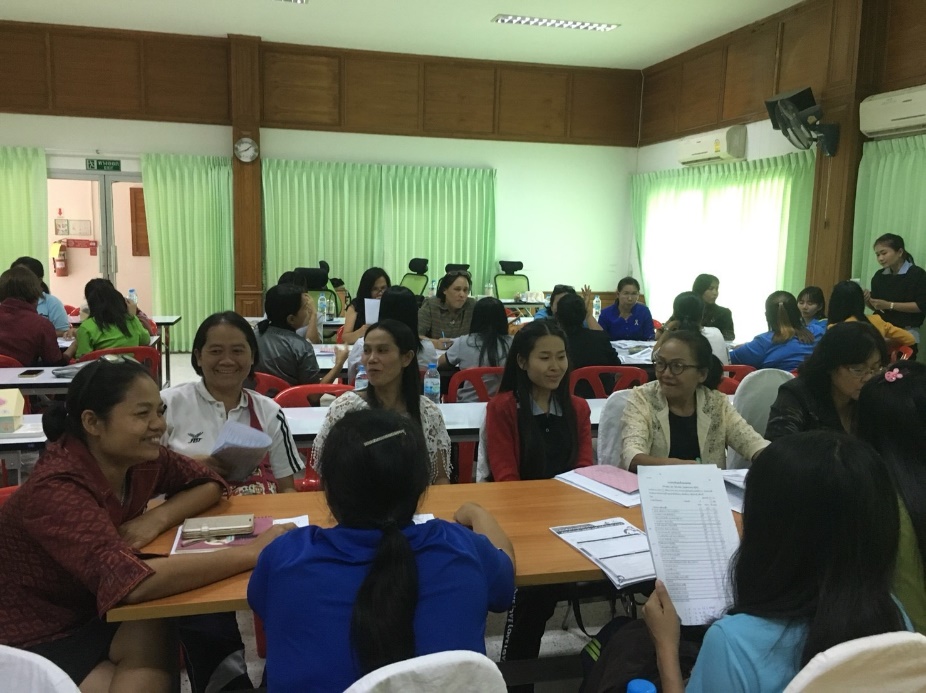 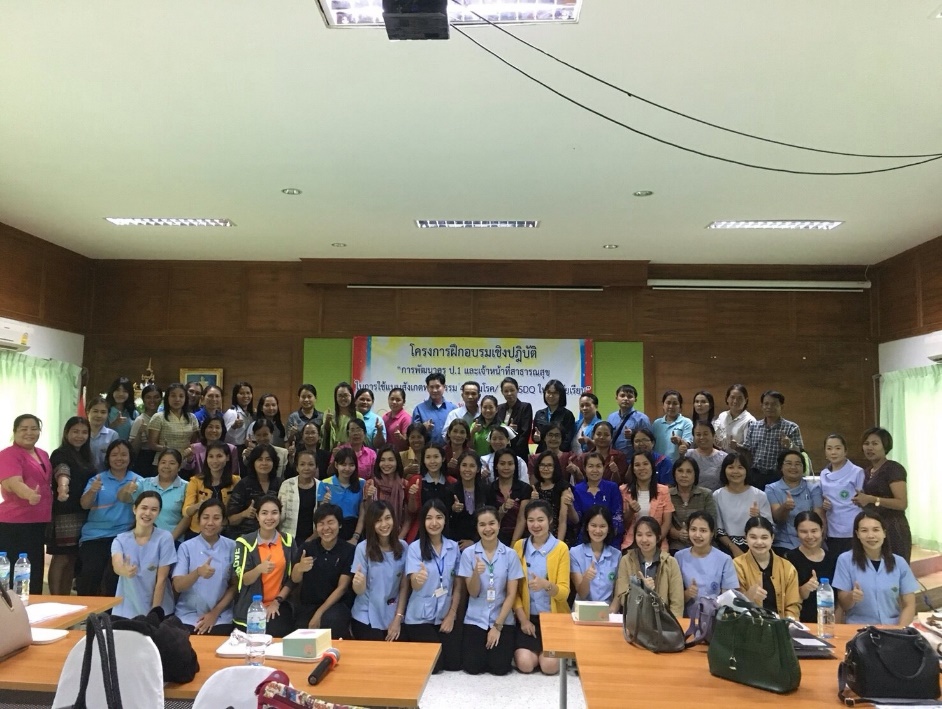 กิจกรรมรับเกียรติบัตรการอบรมรับเกียรติบัตรการอบรมวันที่๒๗    สิงหาคม    ๒๕๕๙   ห้องประชุมศักดิเดช  มสธ.อุบลราชธานี๒๗    สิงหาคม    ๒๕๕๙   ห้องประชุมศักดิเดช  มสธ.อุบลราชธานี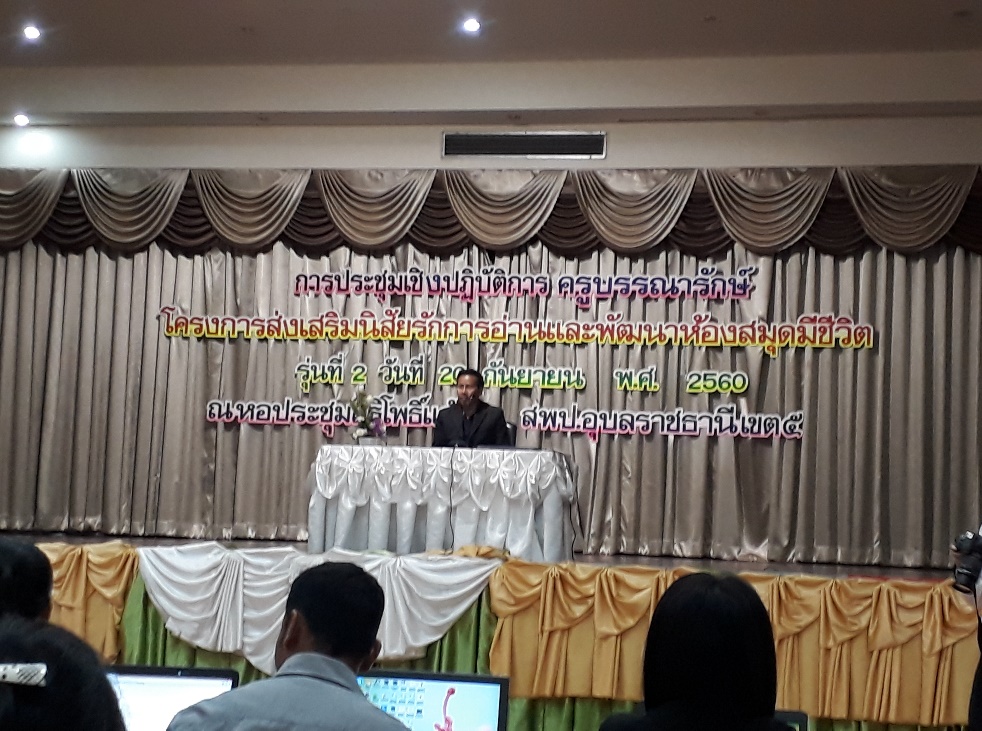 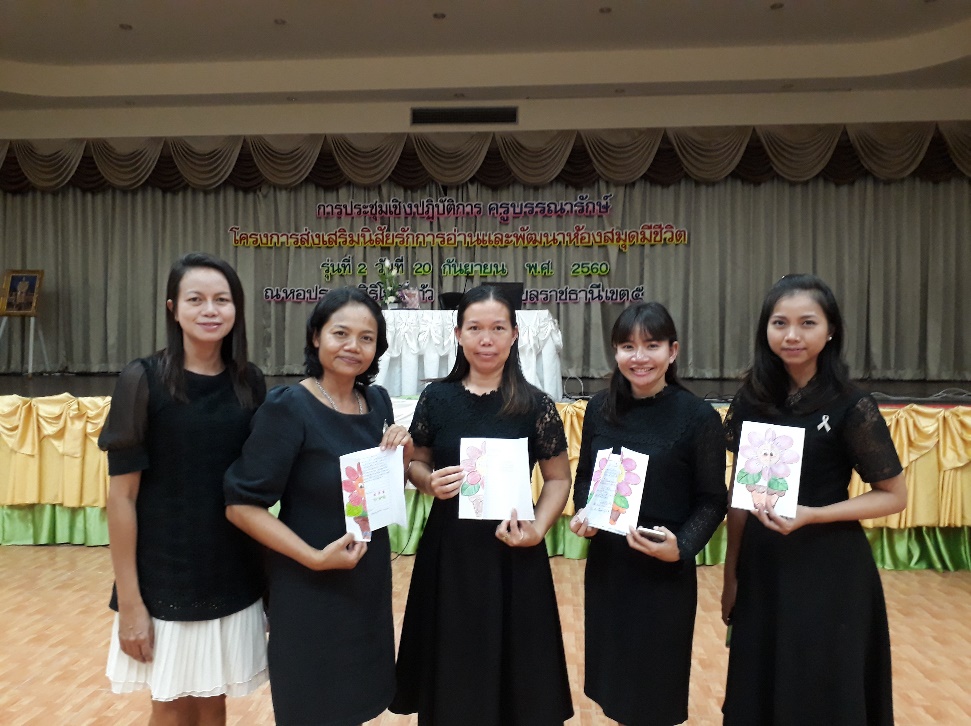 